Домашнее насилиеКак защитить себя? Где получить помощь? 	Информация простым языком	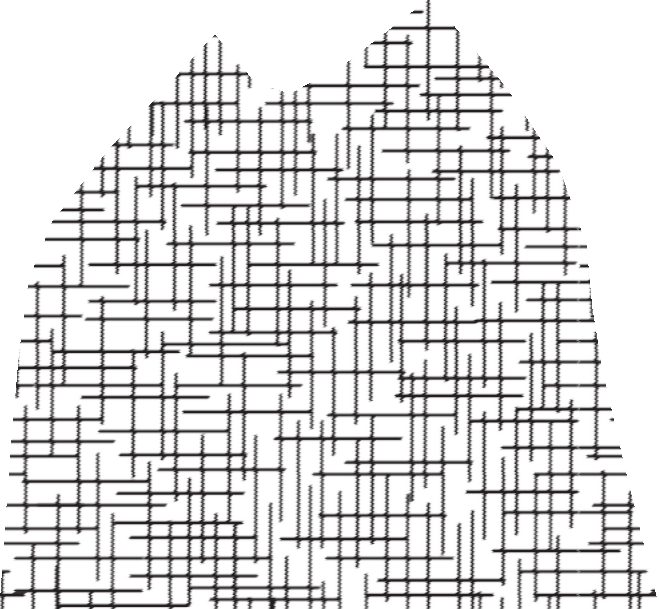 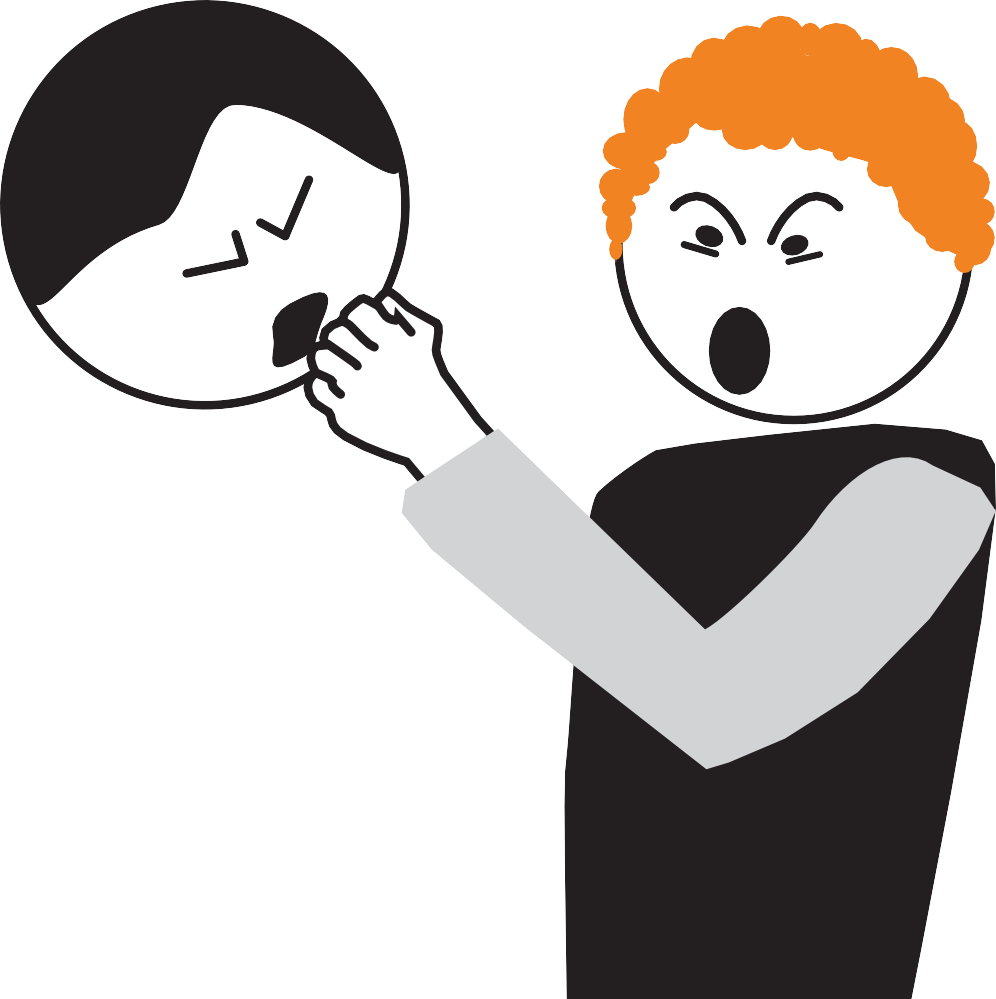 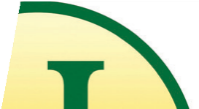 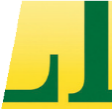 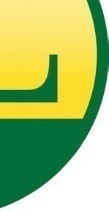 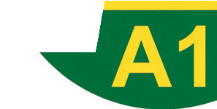 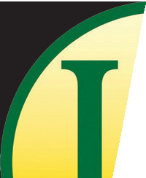 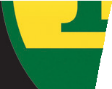 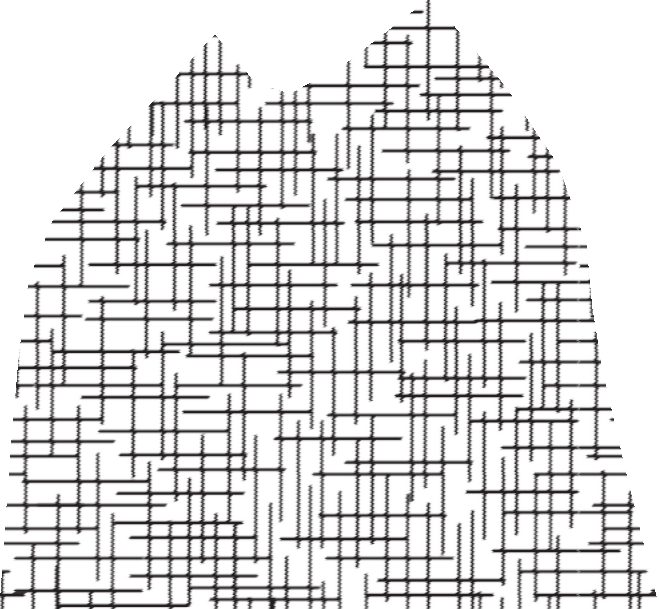 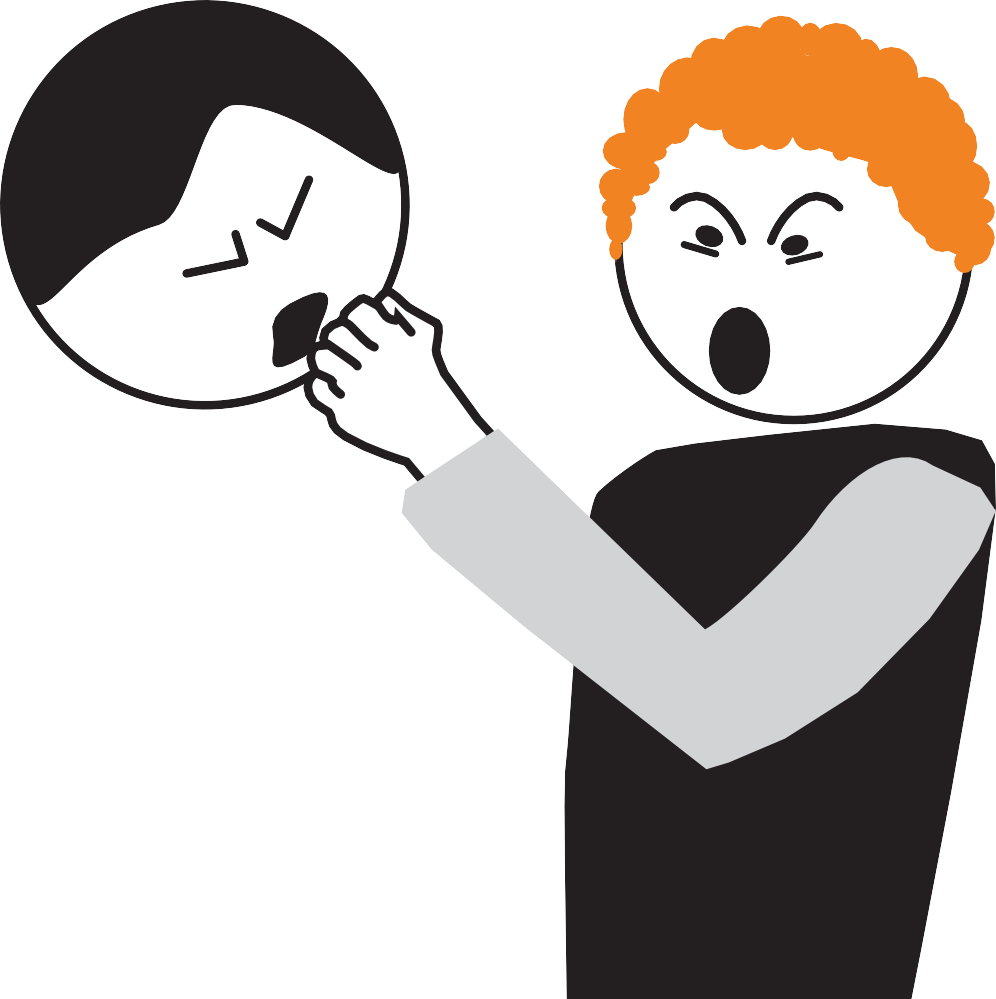 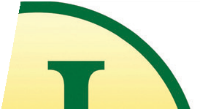 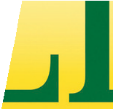 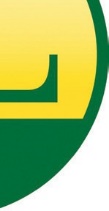 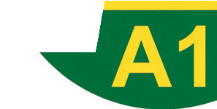 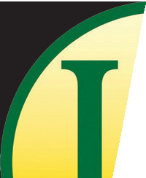 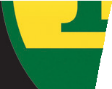 Домашнее насилие означает: насилие в частной сфере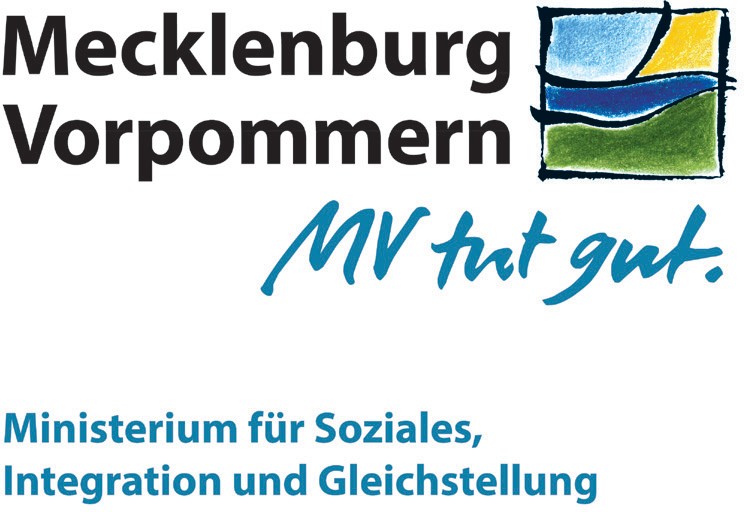 Данная брошюра выпущена при поддержке Ministerium für Soziales, Integration und Gleich-Stellung Mecklenburg-Vorpommern (Министерство социальной политики, интеграции и равноправия Мекленбург-Передняя Померания) / Leit-Stelle für Frauen und Gleich-Stellung (Служба по вопросам женщин и равноправия)Домашнее насилиеКак защитить себя? Где получить помощь?Информация простым языкомВ этом буклете Вы найдете информацию о домашнем насилии.Домашнее насилие означает: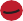 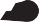 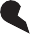 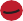 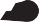 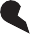 Насилие имеет место в частной сфере. Вам знаком агрессор.Защитите себя от домашнего насилия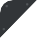 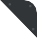 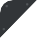 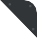 Домашнее насилие разрушает вашу жизнь. Домашнее насилие заставляет страдать.Домашнее насилие касается семейных партнеров.Но домашнее насилие не является личным делом! Домашнее насилие – это уголовное преступление.Закон защищает потерпевших от домашнего насилия.Вы можете заявить о своих правах на защиту.Кто является потерпевшим в результате домашнего насилия?Потерпевшими являются:Лица, которым приходится терпеть насилие над собой. Эти люди являются жертвами.Родственники и знакомые жертв.Эти люди страдают от насильственных действий.Особенно страдают дети жертв. Потерпевшими могут быть женщины, мужчины и дети.4В этом буклете Вы найдете ответы на следующие вопросы:Что такое домашнее насилие?Как от него защититься?Где получить помощь?Каким образом закон защищает от насильственных действий? Данная информация предназначена как для женщин, так и для мужчин.Куда обратиться за консультацией и помощью?Многие консультационные офисы и центры по оказанию помощи предоставляют поддержку потерпевшим от домашнего насилия. Вы чувствуете себя потерпевшей/потерпевшим?Обращайтесь за консультацией!Адреса Вы найдете в конце данного буклета. Выберите ближайший к Вам адрес.Домашнее насилие исходит от партнеров.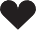 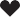 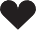 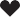 Термин «партнер» означает, что Вы хорошо знаете агрессора.Партнеры могут являться семейной парой.Партнеры также могут быть родственниками или друзьями. Под словом „Партнер“ в данном буклете подразумеваются лица как мужского, так и женского рода.Насилие может исходить как от мужчин, так и от женщин.Поэтому в этом буклете употребляется термин: агрессор.5Какую информацию Вы найдете в данном буклете?Что Вы можете предпринять против домашнего насилия?	61Жизнь без насилия возможна	62Что Вы должны делать в случаях насилия в отношении Вас?	64Медицинская помощь в экстренных случаях	68У Вас есть право на защиту от насилия                                   71Закон о предотвращении насилия	72Каким образом Вы можете заявить о своем праве на защиту?	73Как проходит судебное производство?	80Какие меры защиты существуют для потерпевших?	85Какие меры защиты может предпринять полиция?	87Какие меры защиты может предпринять суд?	90Куда обратиться потерпевшим за защитой и консультацией	95Телефоны экстренных служб	97Консультационные центры	100Адреса консультационных центров	123Помощь по работе с данным буклетом	143Памятка	144Инструкции по содержимому тревожного чемодана	147Разъяснения по данному буклету	150Что такое домашнее насилие? Домашнее насилие затрагивает многих людей.Защитите себя от насилия!Домашнее насилие исходит от людей, которых Вы знаете.Например:Супруги или сожителиБывшие супруги или партнерыРодственникиДрузья или подругиДомашнее насилие имеет место в хорошо знакомых Вам местахНапример:домав общежитиив детском садув других местах, которые Вам хорошо знакомы. В интернете также имеет место домашнее насилие.С этим может столкнуться каждыйДомашнее насилие может быть направлено против мужчин или женщин.Особенно часто ему подвергаются женщины с ограниченными физическими возможностями.Агрессор дружелюбен с другими людьми.Агрессор может быть дружелюбен с соседями или общими знакомыми.Многие агрессоры проявляют агрессию только по отношению к своим жертвам.Поэтому другие и не замечают тяжелого положения жертв. Из-за этого им приходится нелегкоНо виноват в этом только агрессор.Вы жертва?Будьте уверены в себе!Виноват агрессор. Обращайтесь за консультацией!Домашнее насилие заставлять страдатьДомашнее насилие имеет тяжелые последствия для жертв. Они могут выражаться в следующем:Нарушение сна у жертв.У жертв появляется чувство страха.Чувство отчаяния у жертв.Из-за этого некоторые жертвы причиняют травмы сами себе. Например: наносят себе порезы ножом.СамоубийствоУ жертв наблюдаются расстройства пищевого поведения.Подвергшиеся насилию женщины беременеют,поскольку агрессор принудил их к сексуальному контакту.Конфликт или насилие – в чем отличие?Что означает конфликт?Обе стороны примерно одинаково сильны.У людей могут различаться мнения. И это нормально.Но люди должны понимать и принимать мнения других людей. Недостаточное понимание и принятие чужого мнения может привести к конфликту.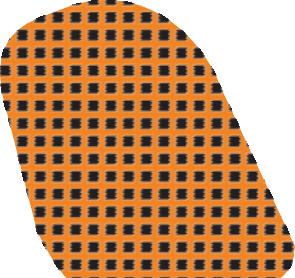 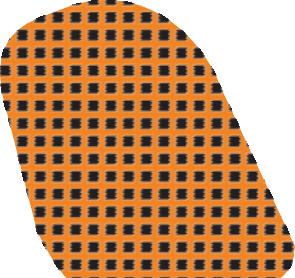 Сторонами любого конфликта являются два или более человека.Конфликт означает: стороны общаются друг с другом.Но их мнения отличаются. Поэтому сторонам приходится искать компромисс. Компромисс означает: решение, одинаково приемлемое для всехКонфликт может быть очень острым.Стороны конфликта могут кричать и оскорблять друг друга. Они могут прибегать к насилиюНо обе стороны примерно одинаково сильны. Поэтому компромисс возможен.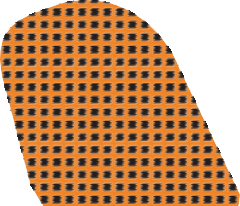 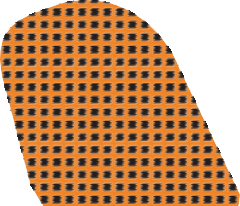 Что означает насилие?Один из партнеров хочет быть сильнее.Насилие – это больше, чем конфликт.Насилие означает: один из партнеров хочет быть сильнее.Один из партнеров хочет все определять и контролировать. И для этого он использует давление и принуждениеЭто насилие.Насилие заставляет другого партнера испытывать страх.Насилие имеет множество форм.Например:рукоприкладство или пинкикасание или сексуальный контакт, при отсутствии на это желания со стороны другого партнеракрики или постоянные оскорблениязаточениедавление с использованием денежных вопросов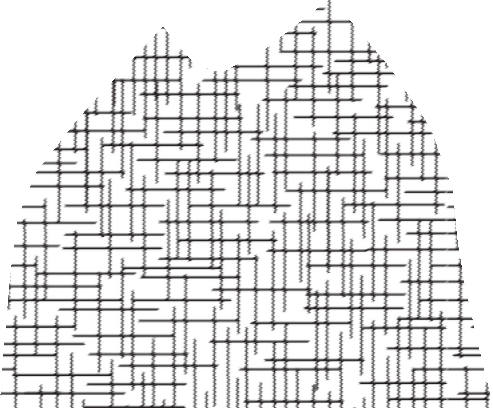 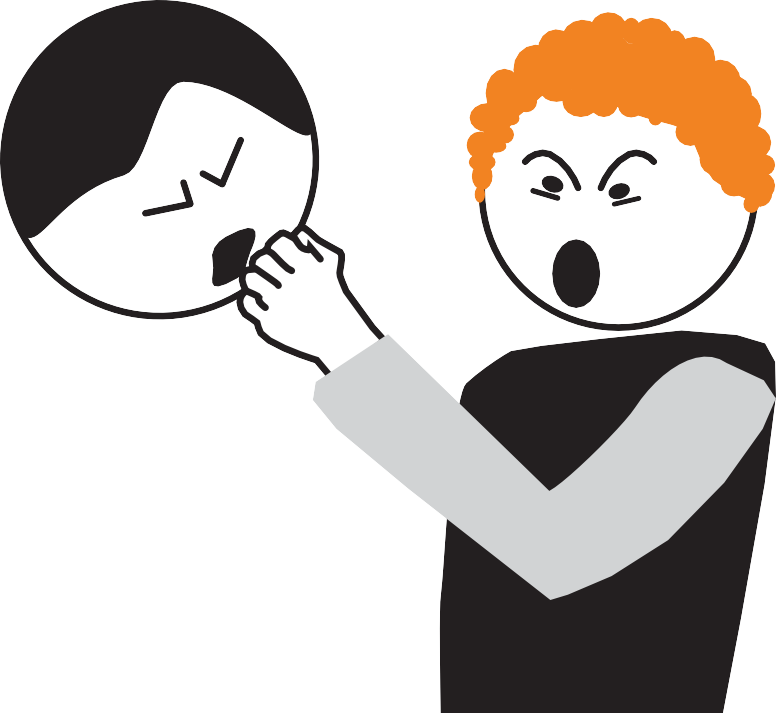 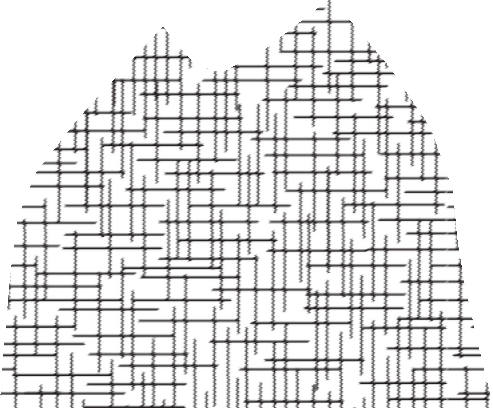 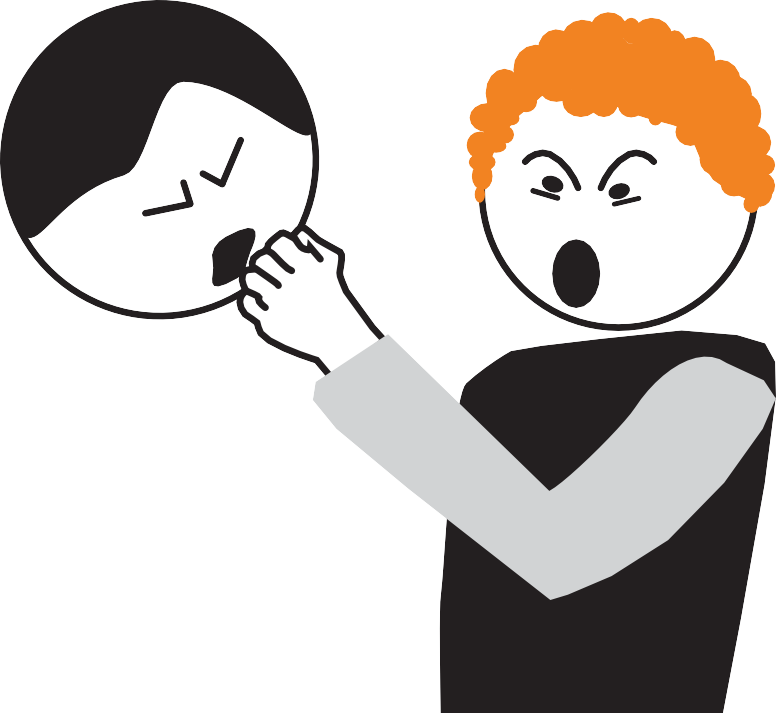 Не пасуйте перед насилием!Обращайтесь за консультацией!Консультационные центры для жертв насилия имеются во многих населенных пунктах в Мекленбург-Передняя Померания.Консультанты понимают проблемы жертв насилия.Адреса консультационных центров Вы найдете в конце данного буклета. Насилие может повторяться снова и сноваВ ваших партнерских отношениях имело место насилие? Тогда оно может повторяться снова и снова!Через это прошли многие из жертв.После насилия нередко наступают периоды примирения.Агрессор раскаивается о содеянном. Но однажды он снова не в духе. И снова прибегает к насилию.Не исключено, что акты насилия будут повторяться все чаще. И каждый раз они могут быть все более жестокими.Настроение в партнерских отношениях может меняться.На смену спокойным и миролюбивым периодам приходят периоды нового насилия.И тогда жертвы вновь испытывают страх.Эти различные периоды мы называем Фазы. Это слово произносится так: Фазы.Не ждите, пока в отношении Вас вновь применят насилие.Пообщайтесь с людьми, которым Вы доверяете. Обратитесь за консультацией.Позвольте Вам помочь!Различают следующие фазы насилия1. фаза: Отношения между партнерами становится все хуже2. фаза: Дело доходит до насилияПромежуточный период: многие жертвы ищут помощь,например, обращаются в полицию или к врачу.3. фаза: Агрессор раскаивается.Отношения успокаиваются и переходят в мирное русло.4. фаза: Агрессор обвиняет жертву.После 4. фазы: Все повторяется сначала.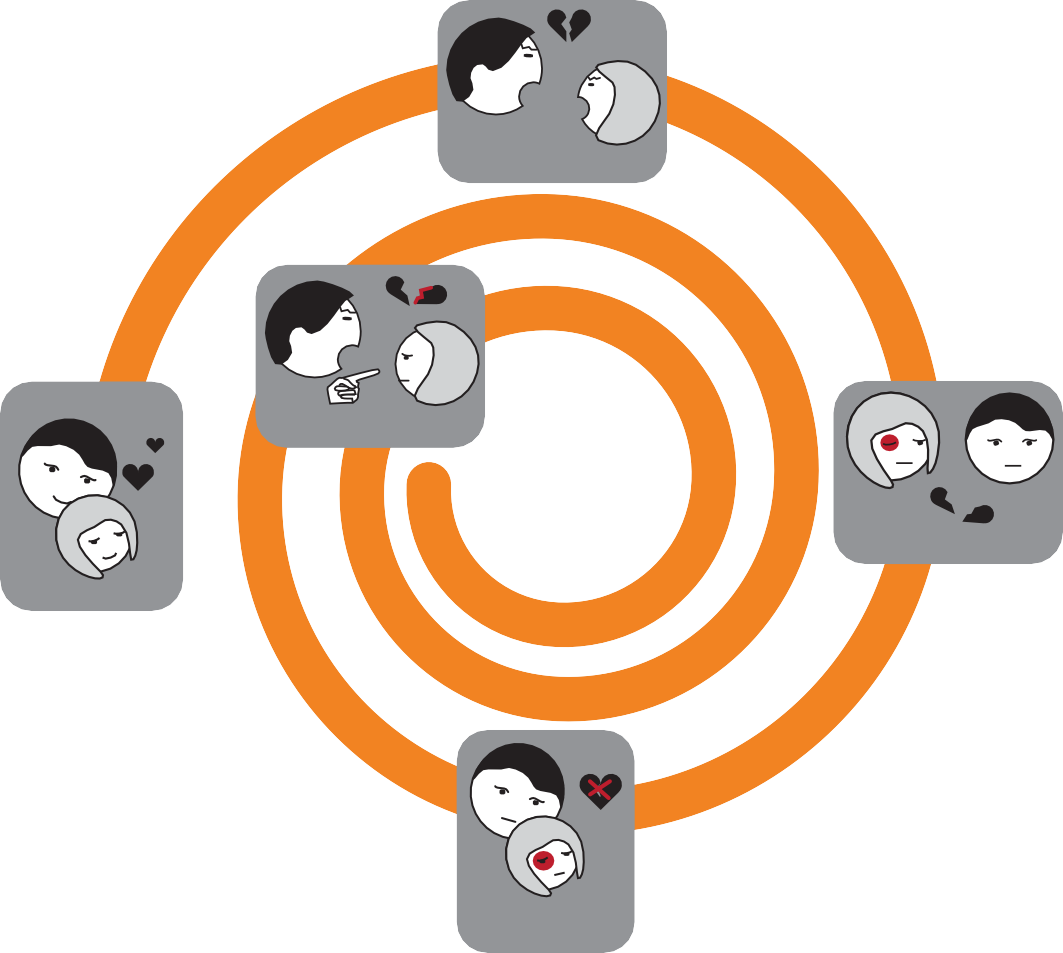 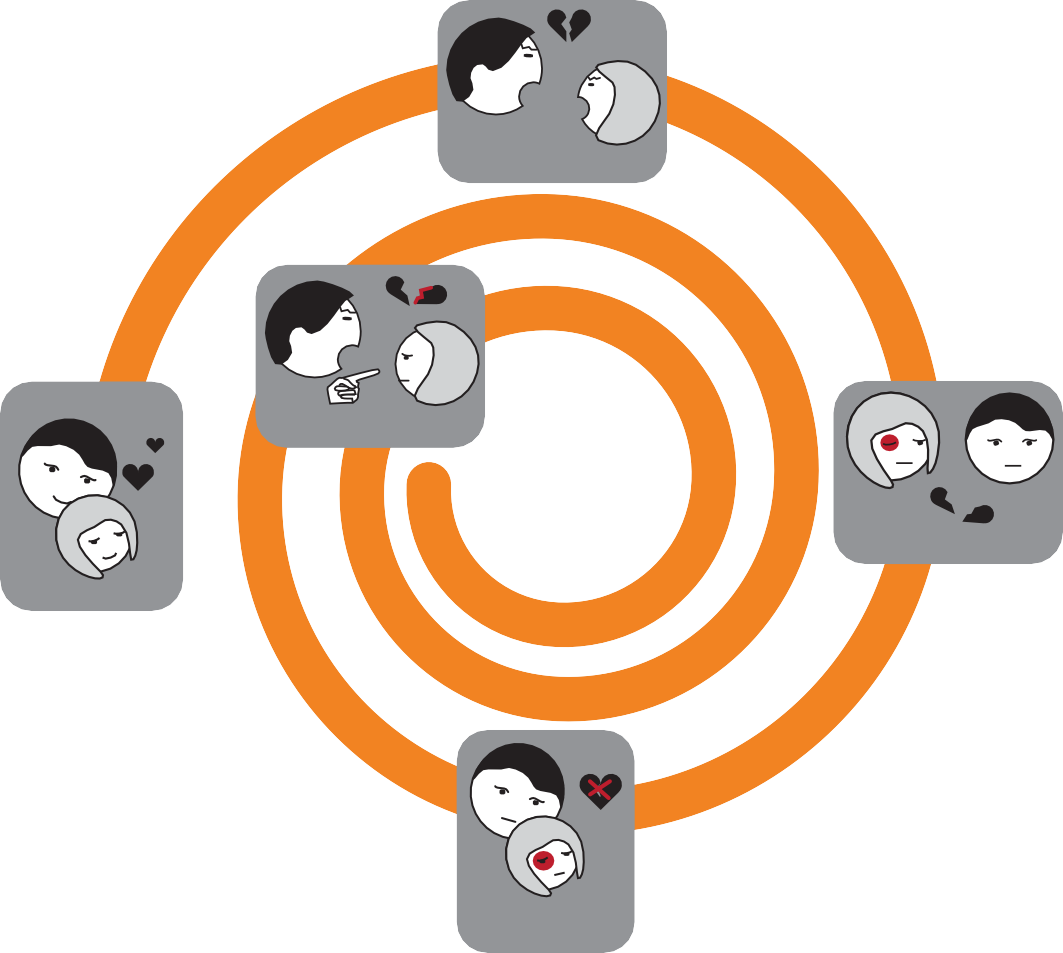 У насилия нет концаФазы чередуются все быстрее. Круг сужается.Мы называем это:  Спираль насилия. Домашнее насилие может иметь самые различные формыДомашнее насилие означает:Партнер желает власти и контроля.Партнер желает все определять.Именно так всегда начинается насилие.Насилие травмирует жертв.Раны или синяки видны окружающим. Но насилие также ранит чувства.И это окружающим невидно.Многие жертвы хранят молчание.Поэтому люди вокруг не в курсе о насилии. И это плохо.У потерпевших есть проблемы. Жертва молчит? Значит ей приходится со всем справляться одной. Это приводит к одиночеству и страданиям.Вас коснулось насилие?Тогда обратитесь к людям, которым Вы доверяете! Обращайтесь за консультацией!Адреса консультационных центров Вы найдете в конце данного буклета.Все это может быть домашним насилием:Физическое насилиеАгрессор совершает физическое насилие.Например: Агрессор бьет или пинает.Психологическое насилиеАгрессор ранит чувства жертв. Психологическим насилием, например, является:Накричать на другого человека или оскорбить его.Сексуальное насилиеАгрессор принуждает к сексуальному или физическому контакту.Эти действия совершаются вопреки воле жертвы.Социальное насилиеАгрессор препятствует социальным контактам жертвы с другими людьми.Уход от ответственностиАгрессор виновен.При этом агрессор не берет ответственность на себя.И поэтому страдают другие.Финансовое насилиеАгрессор определяет финансовые вопросы или вопросы имущества.Насилие только ради власти и контроляАгрессор хочет, чтобы жертва ему подчинялась.Поэтому агрессору необходимо все контролировать. Поэтому такие люди и совершают насилие.Насилие, затрагивающее детейДети видят и слышат насилие? Значит дети тоже потерпевшие. К сожалению, в отношении детей также совершается насилие.Все это может быть домашним насилием.На картинке круг поделен на различные сектора.Каждый сектор обозначает определенный тип насилия.Насилие, затрагивающее детей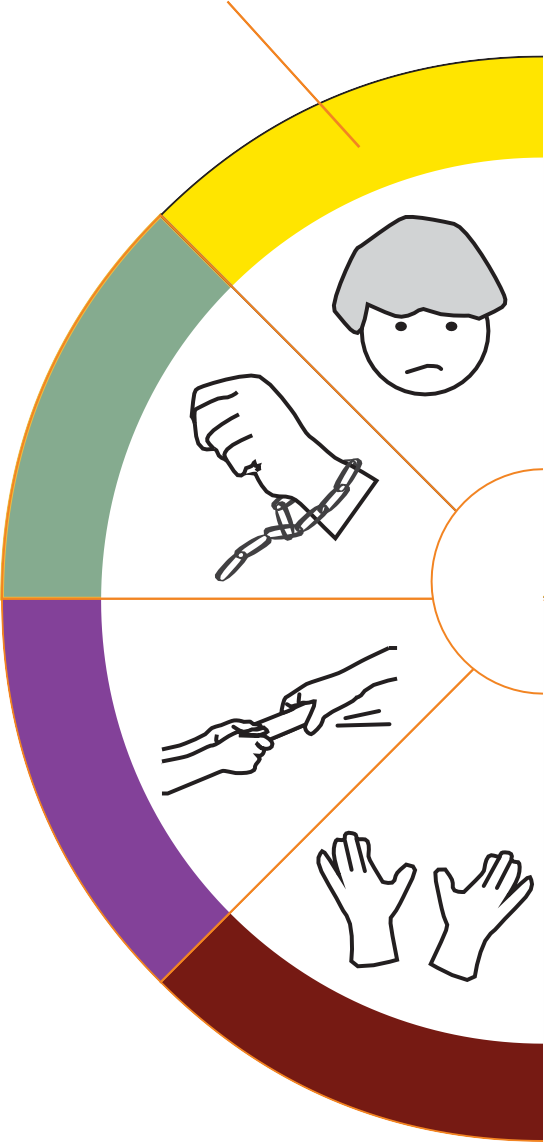 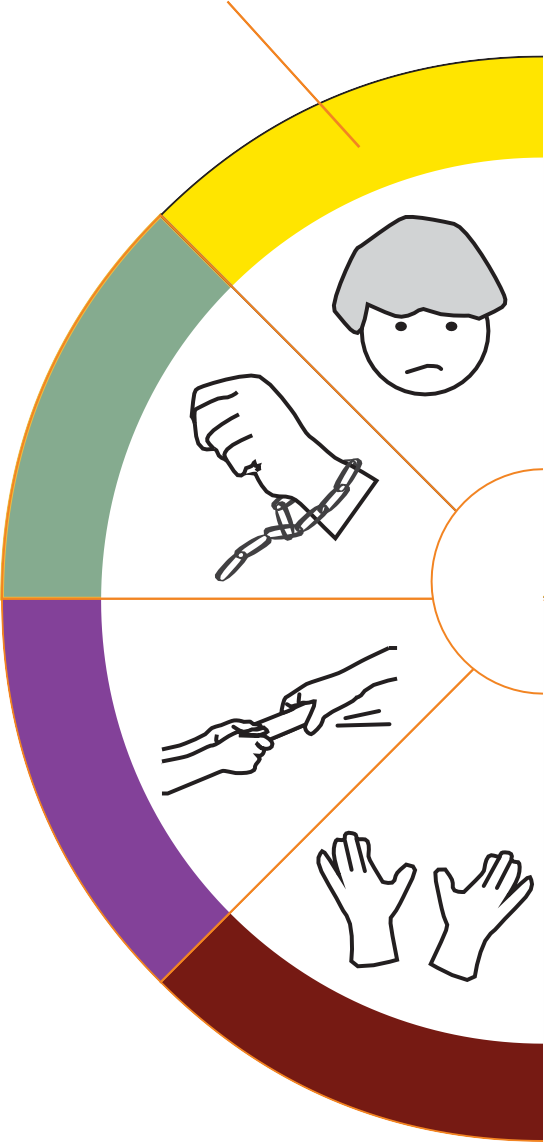 Насилие только ради власти или контроляMa uKontФинансовое насилиеОтказ от ответственностиЧто лежит в начале насилия?Агрессор желает власти и контроля. Поэтому основным мотивом является „Власть и контроль“.Физическое насилиеПсихологическое насилие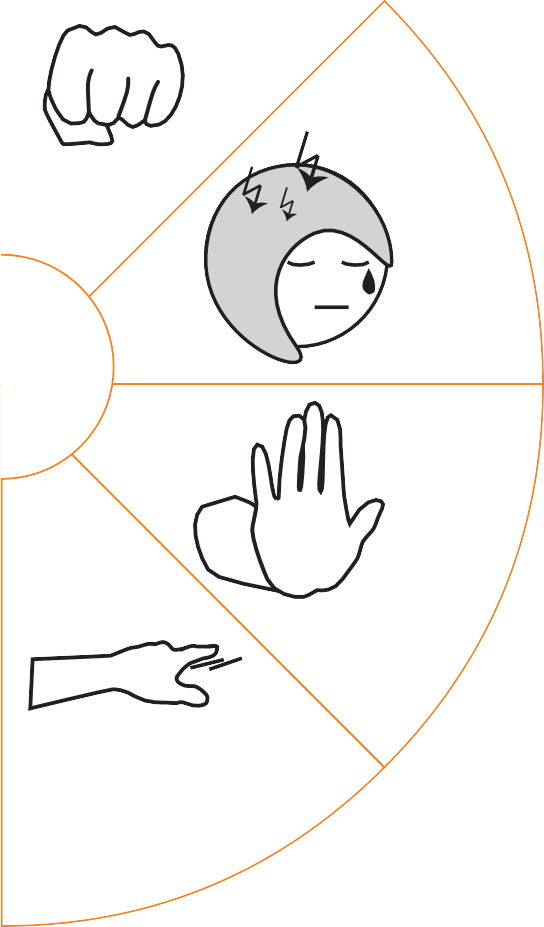 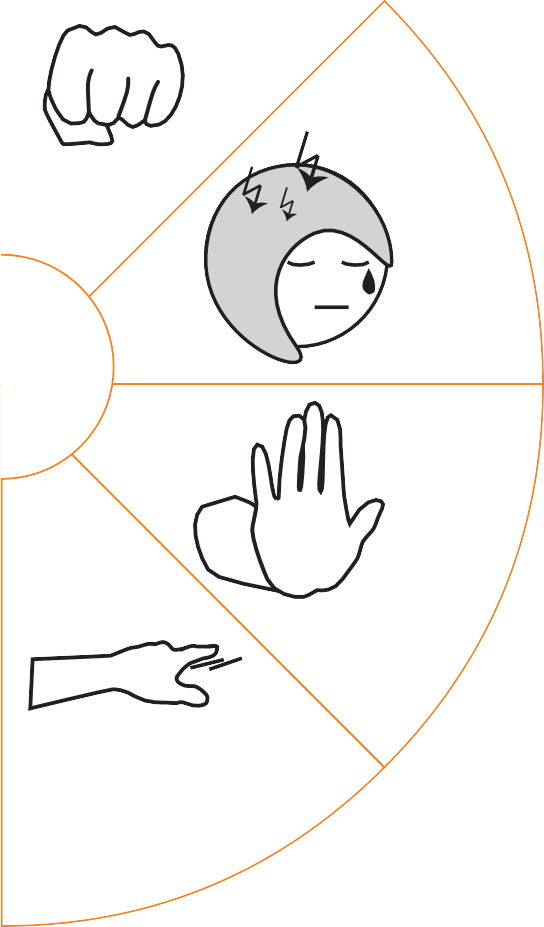 cht nd rolle СТОП!Сексуальное насилиеСоциальное насилие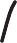 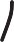 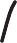 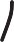 Что означает физическое насилие?Агрессор причиняет физическую боль.Насилие используется для физического травмирования жертвы. В результате ей наносятся открытые раны или синяки на коже.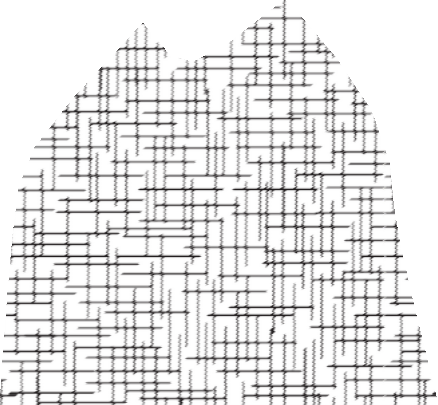 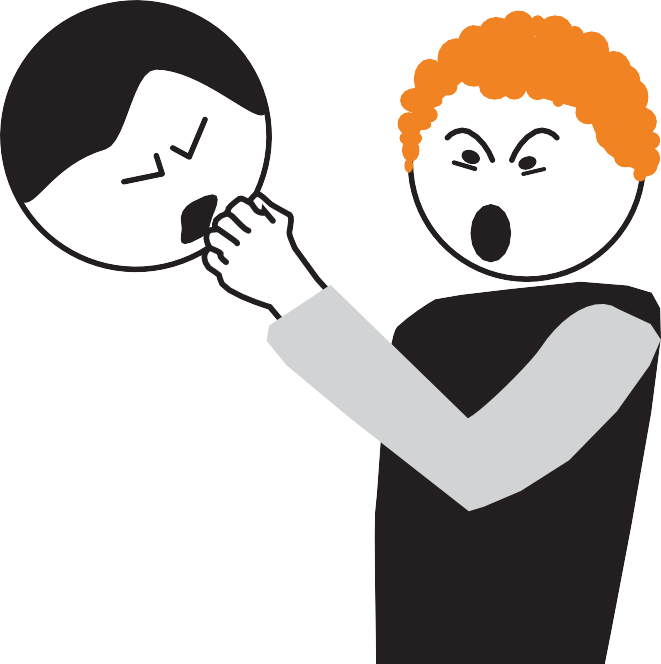 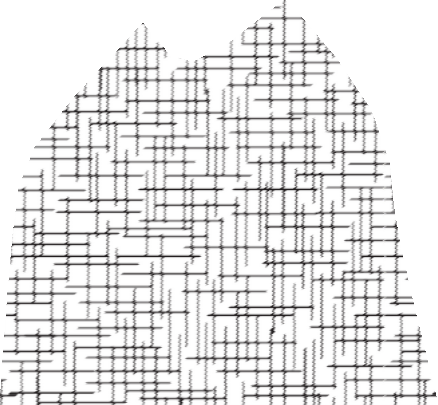 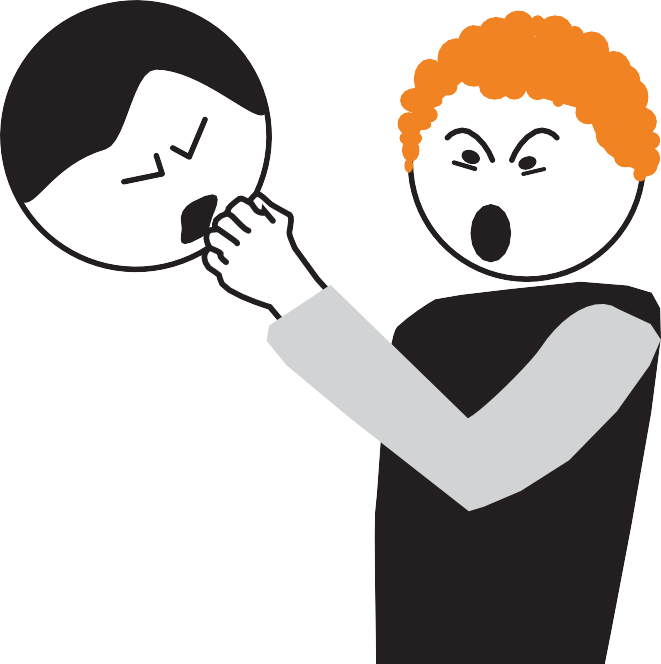 Это важно	!Обращайтесь с травмами:в травмпункт для потерпевшихк врачу.Травмпункт для потерпевших принимает в неотложных случаях. Потерпевшим от актов насилия будет оказана экстренная помощь. На странице 68 этого буклета Вы найдете подробную информацию о травмпункте для потерпевших.Попросите врача предоставить Вам медицинское заключение.Медицинское заключение впоследствии станет важным доказательством. Поэтому сохраняйте его в надежном месте.Все врачи обязаны соблюдать врачебную тайну!Вы можете показать им все травмы. Вы можете поговорить о насилии! Все это конфиденциальноОбращайтесь за консультацией!Адреса консультационных центров вы найдете в конце этого буклета.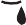 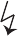 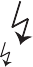 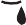 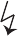 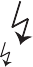 Что означает психологическое насилие:Агрессор эмоционально травмирует жертву. Примерами психологического насилия могут быть:Партнер отказывает другому в любви. Он делает это умышленно. Это заставляет жертву ощущать одиночество.Также психологическое насилие может выражаться в следующем:Бывший партнер ревнует.И поэтому он требует внимания от своего бывшего партнера.Бывший партнер досаждает жертве.Или угрожает ей.Жертва испытывает страх.Жертва не чувствует себя спокойно.Это подрывает самоуверенность жертвы.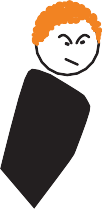 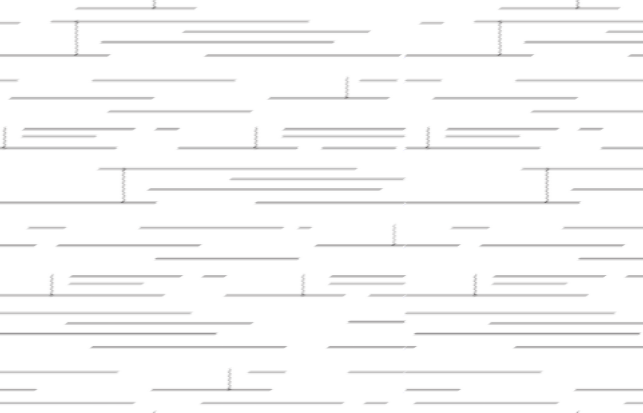 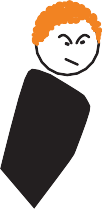 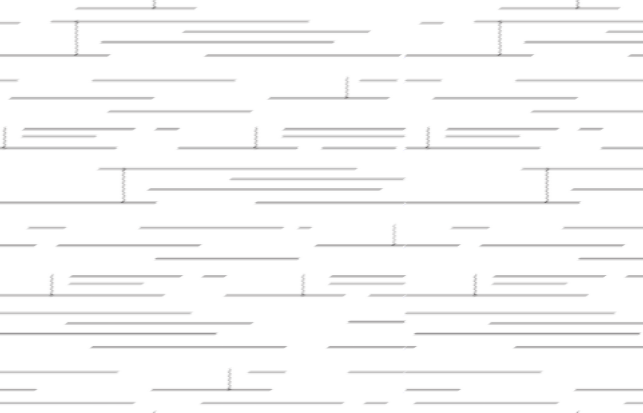 Это важно:	!Поговорите о насилии!Пообщайтесь с лицом, которому Вы доверяете.Обращайтесь за консультацией!Адреса консультационных центров вы найдете в конце этого буклета.Что означает сексуальное насилие?Агрессор принуждает к физическому контакту.Жертва этого не хочет.Что является физическим контактом?прикосновение или поглаживаниепоцелуисексуальный контактХотите ли Вы физического контакта?Хотите ли говорить о ласках и сексе? Только Вам это решатьНикто не вправе Вас принуждать!Даже Ваш партнер не имеет права Вас принуждать!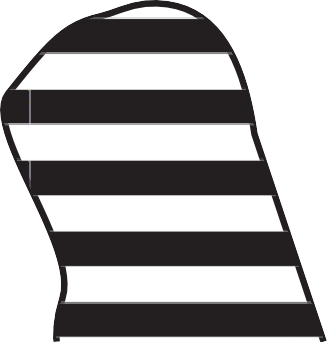 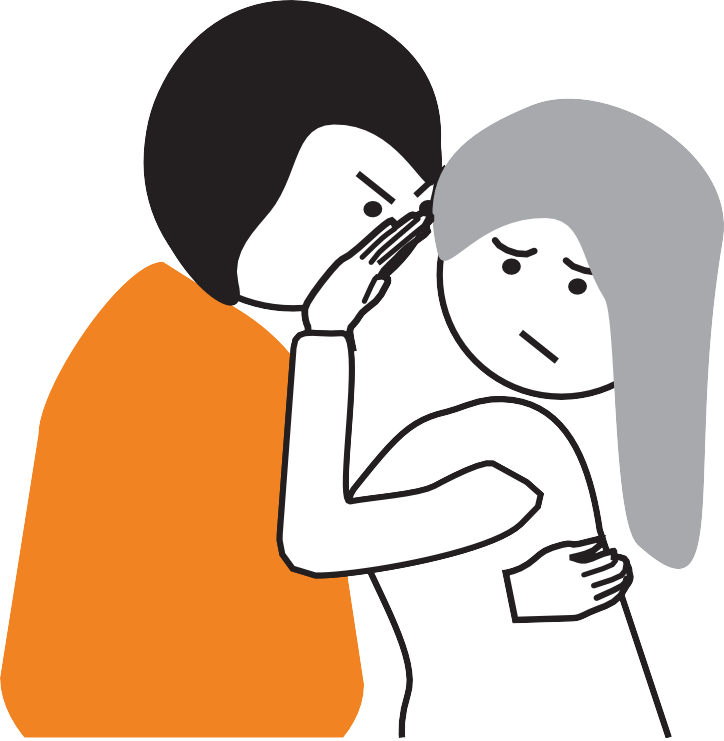 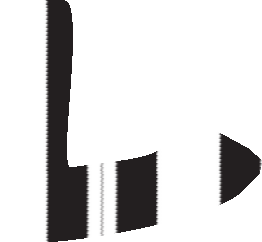 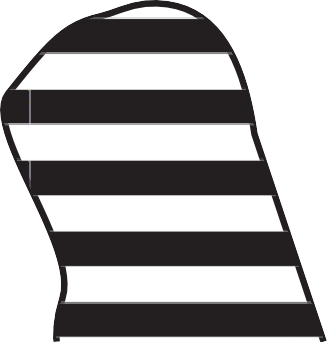 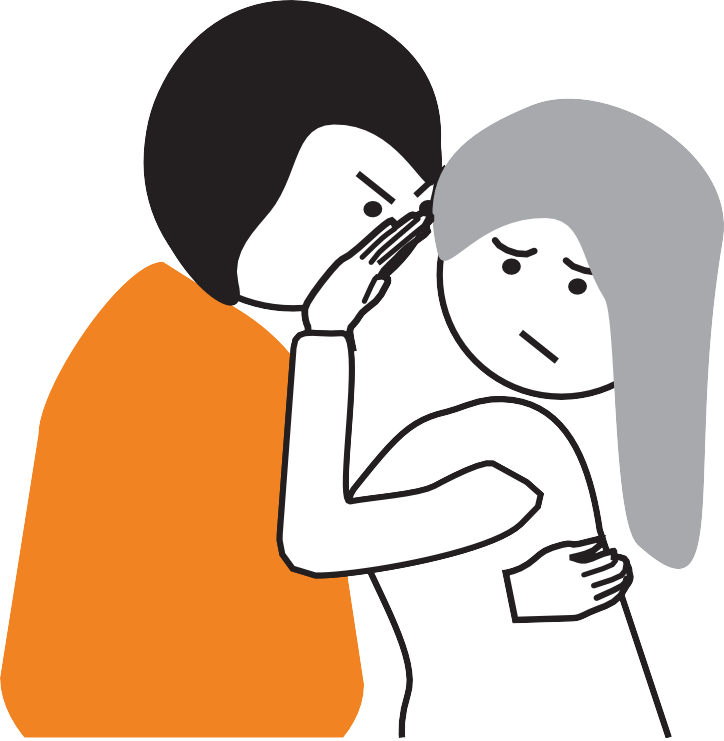 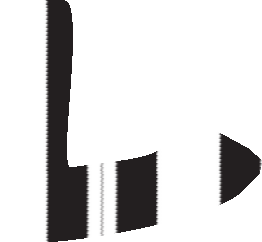 Насилие путем совершения сексуальных действий у специалистов называется:сексуальное насилие.Это также относится к сексуальному насилию:Агрессор демонстрирует сексуальные изображения или порнофильмы.Жертва вынуждена все это смотреть. Жертва этого не хочет.Но агрессор принуждает. Агрессор заставляет бояться.К сожалению, сексуальное насилие не редкость.Это затрагивает взрослых и детей. Виноват всегда агрессор! Жертвы должны защищать себя!Закон о предотвращении насилия всем нам дает право на защиту.Нередко факты сексуального насилия остаются между партнерами.Это неправильно!Насилие должно прекратиться!Вас затронула эта проблема?Тогда поговорите о насилии! Поговорите с людьми, которым Вы доверяете, и с консультантами.Наберитесь мужества! Обращайтесь за консультацией!Существуют специализированные Консультационные Центры, занимающиеся вопросами сексуального насилия.В них работают специалисты. За консультацией может обратиться каждый!Консультанты хранят конфиденциальность.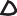 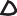 Что означает социальное насилие?Социальное насилие вносит раздор в совместную жизнь людей.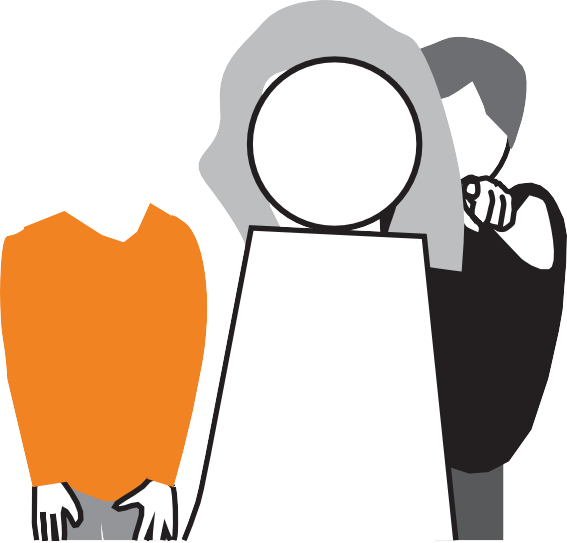 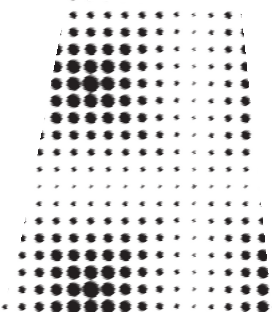 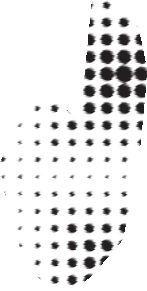 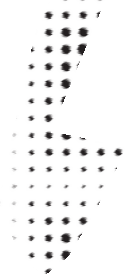 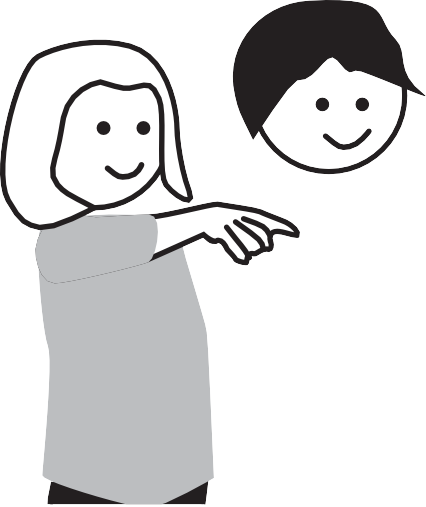 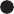 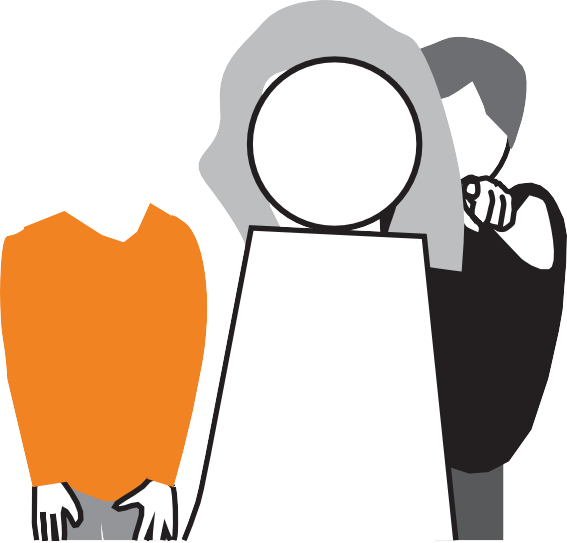 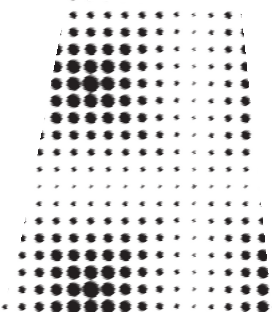 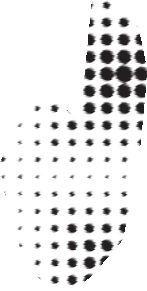 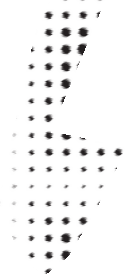 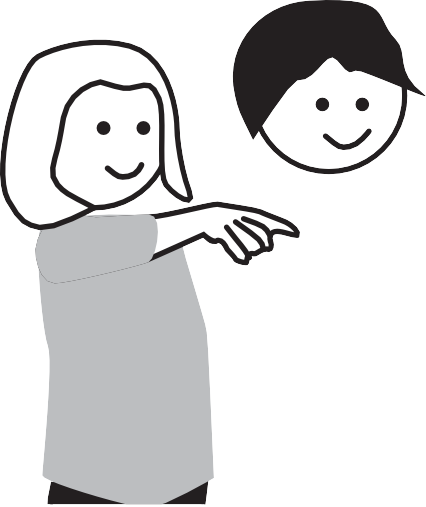 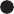 Социальное насилие имеет место во многих партнерских отношениях.Социальное насилие касается друзей и знакомых.Социальное насилие мешает дружеским отношениям.Это важно:	!Не позволяйте причинять Вам вред. Сохраняйте самоуверенностьВерьте в свои способности. Доверяйте своим друзьям.Обращайтесь за консультацией!Адреса консультационных центров вы найдете в конце этого буклета.Что означает „Отказ от ответственности“:Агрессор сам ведет себя плохо. Но при этом он обвиняет других.В результате страдают другие.У других появляются заботы и проблемы.Пример:У Лауры большие денежные долги.При этом Лаура утверждает:„Роберт не умеет экономить. Поэтому денег мало.Роберт должен оплатить долги.“Лаура ведет себя неправильно.Лаура должна принять ответственность на себя. Но Лаура отказывается от ответственности.Лаура обвиняет Роберта. Это несправедливо.И это обижает Роберта.Эта ситуация постоянно повторяется? Это может причинить страдания.Должен ли Роберт оплатить долги? Тогда у Роберта может возникнуть нужда. И это будет вина Лауры.Алкоголь не оправдывает дурное поведение!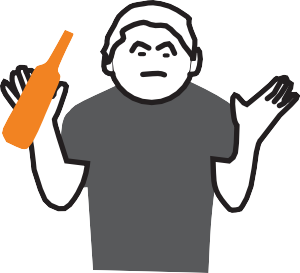 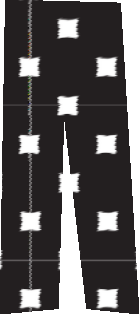 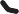 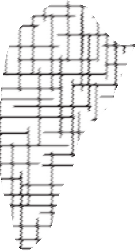 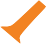 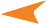 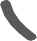 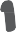 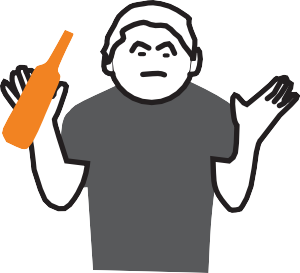 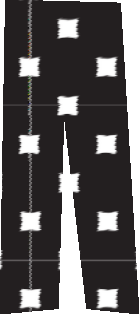 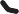 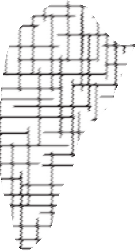 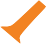 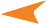 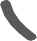 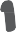 Ваш партнер снимает с себя ответственность?Защитите себя!Обращайтесь за консультацией!Адреса консультационных центров вы найдете в конце этого буклета.Что означает финансовое насилие?Агрессор оказывает давление, связанное с финансовыми вопросами. В некоторых случаях это касается в том числе собственности.Например: Речь идет о совместном автомобиле.Один из партнеров самостоятельно определяет вопросы, касающиеся денег и имущества. В результате второй партнер не чувствует себя свободным.Поэтому в данных партнерских отношениях жертва должна защищать себя!Насилие в финансовых вопросах также называется экономическое насилие: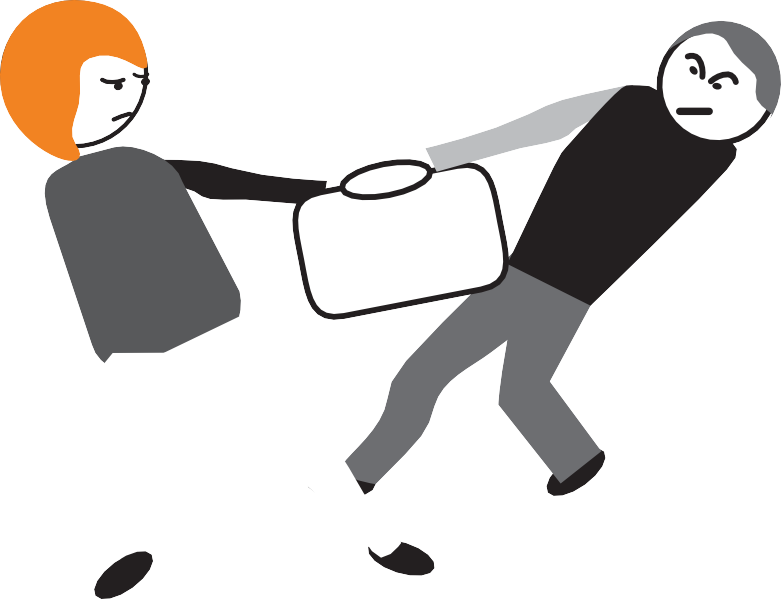 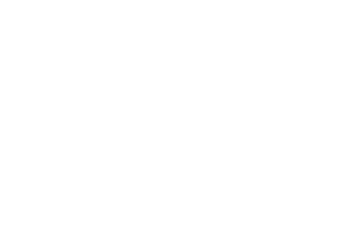 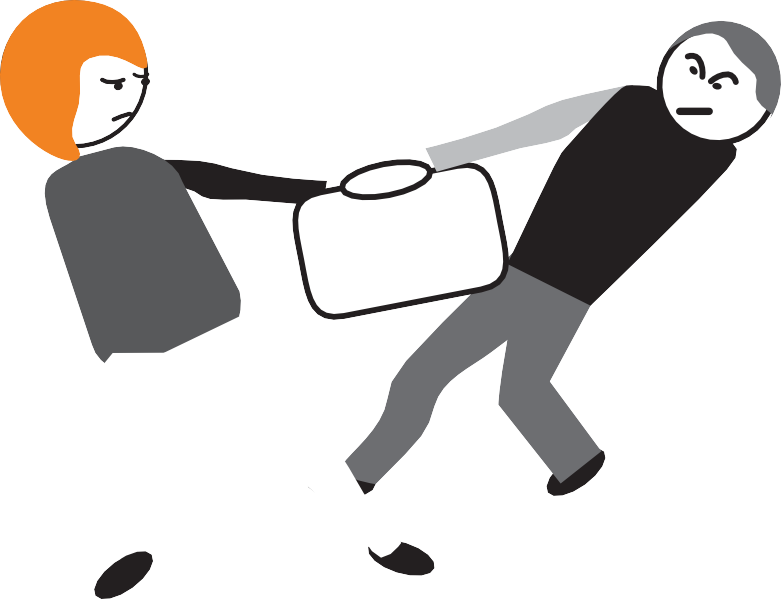 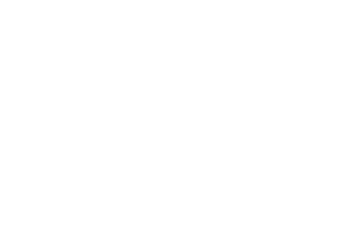 Экономическое насилие.Экономическое означает: Речь идет о деньгах.                 Это важно:	!Не платите за агрессора! Вы хотите одолжить кому-то деньги или имущество? Хорошо все взвесьте:Можете ли Вы доверять этому человеку?Лишь в этом случае одалживайте деньги или имущество. Не поддавайтесь давлению!Обращайтесь за консультацией!Адреса консультационных центров вы найдете в конце этого буклета.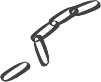 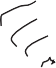 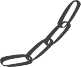 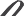 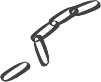 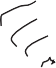 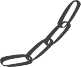 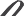 Что означаетнасилие ради власти и контроля?Есть партнеры, которые желают всем распоряжаться. Эти партнеры хотят все контролировать. Для них это самое главное.Только ради этого они готовы прибегнуть к насилию.Агрессоры думают лишь о себе.Интересы жертв его не интересуют.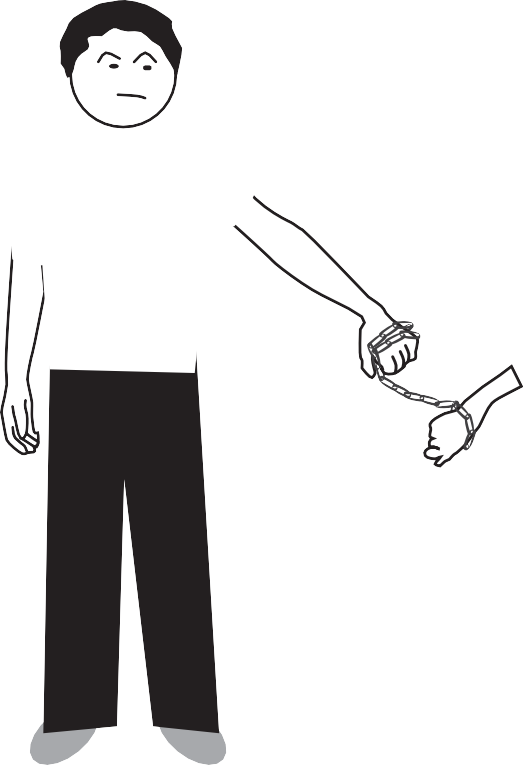 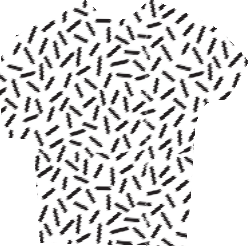 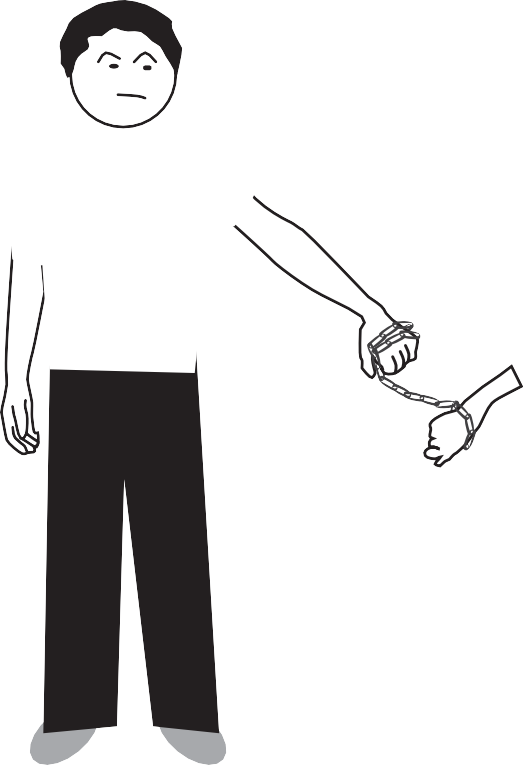 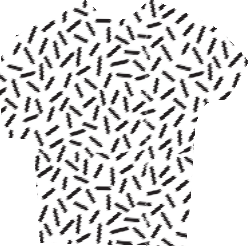 Пример:Сабина и Клаус в отношениях. Сабина накопила определенную сумму.Сабина самостоятельно распоряжается деньгами:Сабина покупает новый диван. Это приводит Клауса в бешенство.Клаус хочет определять.Клаус хочет контролировать все платежи. Но Сабина желает самостоятельно принимать решения.Поэтому Клаус не хочет покупать диван.Клаус требует: Убрать диван!Сабина не возвращает диван? В этом случае Клаус угрожает насилием.Или же Клаус ломает диван.Насилию нет места! Сабина должна защитить себяЭто важно:	!Партнер распоряжается Вашей жизнью?Так не должно быть! Защитите себя!Вы сами распоряжаетесь своей жизнью! Это Ваше право! Обращайтесь за консультацией!Адреса консультационных центров вы найдете в конце этого буклета.Насилие, затрагивающее детейАгрессор плохо обращается с ребенком или угрожает ему? Дети становятся свидетелями сцен насилия?Это вредно для ребенка.Ребенок любит папу и маму. Родители ссорятся?Между родителями происходят драки?Ребенок чувствует страх папы или мамы.И тогда ребенок сам начинает испытывать страх. 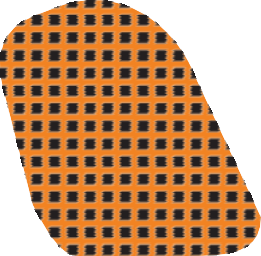 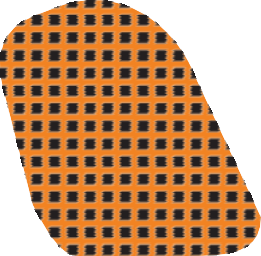 Ребенок испытывает тревогу и беспокойство. Все это заставлять страдать.Каким образом это может затрагивать ребенка:Ребенок становится свидетелем актов насилия. Но ребенок вынужден молчать.Агрессор угрожает ребенку.Агрессор говорит плохо о маме или папе. Или о другом человеке, которому ребенок доверяет.Ребенок вынужден передавать плохие слова другим. Это травмирует чувства ребенка.Родители расстаются.Родители спорят из-за ребенка. Мама или папа оказывают на ребенка давление.Это важно:	!Защитите ребенка. Говорите с ребенком.Ребенку нужен человек, которому он будет доверять.Подумайте:Кому он сможет доверять? Ребенок и человек, которому он доверяет, должны хорошо понимать друг друга.Обращайтесь за консультацией!С вашим ребенком также может пообщаться консультант.Адреса консультационных центров вы найдете в конце этого буклета.Домашнее насилие всегда затрагивает и детейДети испытывают страх из-за насилияДети по-разному справляются со страхом. Некоторые дети истерят.Другие дети держатся особенно стойко. Ребенок держится особенно стойко?Возможно, ребенок испытывает сильный страх.Поэтому ребенок старается все делать правильно.Многие дети умалчивают о насилии. Несмотря на это дети испытывают тревогу и беспокойство.Некоторые дети постарше берут на себя ответственность. Старшие дети защищают младших братьев и сестер. Это дополнительная нагрузка на детей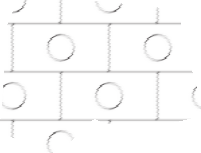 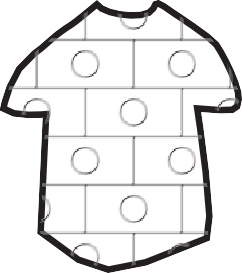 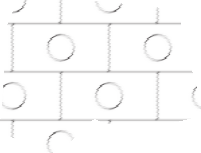 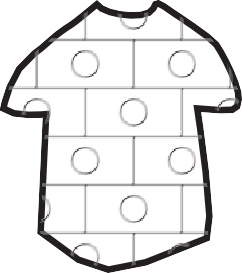 Какие последствия домашнее насилиеможет иметь для ребенка?Некоторые примеры:Ребенок часто истерит.Ребенок учится плохим словам.Ребенок плохо спит.У ребенка энурез по ночам.Головные болиУ ребенка пропадает аппетит.Ребенок испытывает страх.Как придать ребенку уверенность?Попробуйте представить:Что чувствует ребенок? Что необходимо ребенку?Позвольте ребенку испытать спокойствие и уверенность. Позвольте ему выговориться.Внимательно выслушайте егоПозвольте ребенку поговорить с другими людьми, которым он доверяет.Подумайте:Кому ребенок может не бояться доверять? Поддержите ребенка при общении с этим человеком.Родители расстаются.А что с детьми?Дети любят папу и маму.Детям сложно принять этот развод.Поэтому детям необходимы внимание и поддержка.Возможно, родители придерживаются разных мнений. Это сложно для ребенка.Ребенок теряет чувство уверенности.Возможно, ребенок ведет себя странно. Или, напротив, держится особенно стойко. Каждый ребенок по-разному переживает развод.Позаботьтесь о ребенке! Попробуйте представить: Что чувствует ребенок? Общайтесь с ребенком.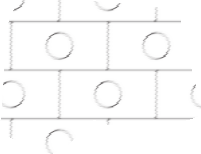 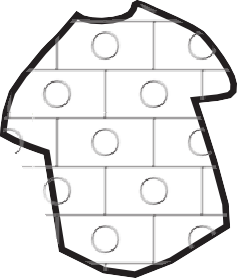 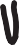 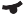 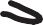 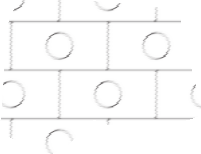 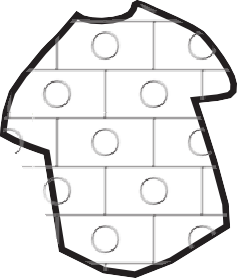 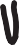 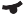 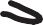 Каждый ребенок имеет право на жизнь без насилияЗакон защищает ребенка от насилияОтец или мать прибегают к насилию? Это плохие условия для жизни ребенка.Языком закона это называется: несоблюдение прав и интересов ребёнка.Права и интересы ребенка нарушаются?В этом случае ребенку необходима защита.Суд по делам семьи определит меры по защите.Суд по делам семьи вправе запретить агрессору:Являться в дом, где проживает семья иПосещать ребенка.Проживание в семье вредит благополучию ребенка?В этом случае суд также может постановить:Детей, интересы которых нарушаются, отлучить от родителей.Детей помещают в приемную семьюили в приют.Родителям разрешено навещать детей только в определенные дни. Например: по понедельникам.На этих встречах должен присутствовать опекун.Это важно для пострадавшего ребенка:	!Ребенок соприкасается с насилием? Родители разводятсяДайте ребенку понять четко и ясно:Ребенок не виноват!Вы попали в сложную ситуацию.Кто поддержит Вашего ребенка?Подумайте об этом своевременно.Вы сами и Ваш ребенок должны доверять этому человеку. Поговорите с человеком, которому Вы доверяете.Куда Вы и Ваш ребенок можете обратиться за помощью?В консультационных центрах Вы получите совет и помощь.Адреса консультационных центров Вы найдете в конце этого буклета. Телефон Доверия Для Детей: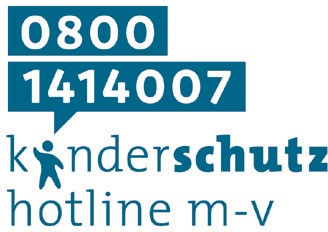      0800 – 1 41 40 07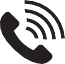 Телефон Доверия Для Детей предлагает консультационную помощь для детей, интересы которых нарушаются, и их близких. По Телефону Доверия Для Детей помощь окажут специалисты:Эти специалисты обладают опытом работы с детьми, пережившими насилие.По Телефону Доверия Для Детей Вы можете позвонить в любое время!Эта линия является безопасной:Никто не сможет Вас подслушать.Содержание беседа останется конфиденциальным. Звонок является бесплатным.В случае сложных проблем просим обращаться в полицию или Ведомство по защите несовершеннолетних (Jugendamt).110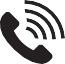 110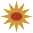 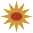 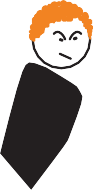 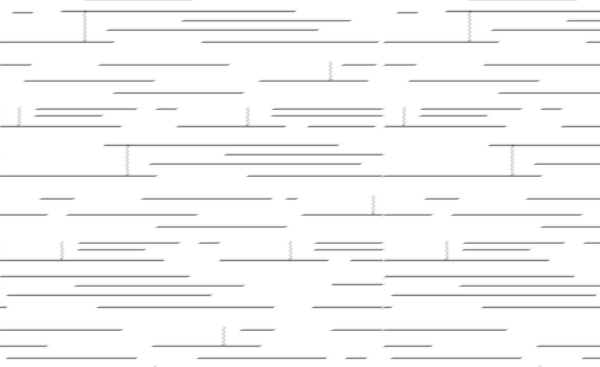 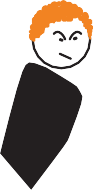 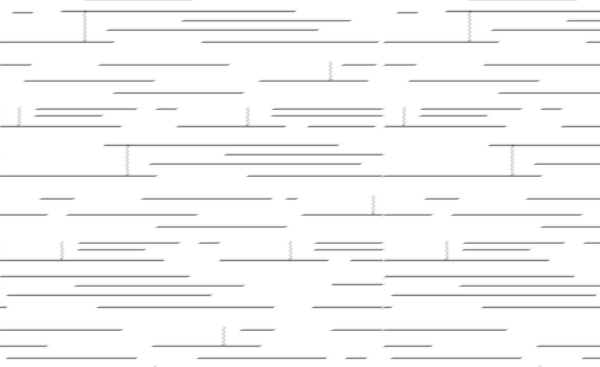 Пристает или преследует снова и снова?Это называется сталкингЭто произносится как: s-toking.Сталкинг могут осуществлять как мужчины, так и женщины.Мужчин и женщин называют сталкерами.В этом буклете мы используем термин СТАЛКЕР.Что такое сталкинг?Сталкинг – это психологическое насилие. Сталкинг  - это уголовное преступление.Сталкер угрожает людям и преследует их. Сталкеру необходимо внимание.Поэтому угрозы и преследования со стороны сталкера не прекращаются. Сталкер постоянно оказывает давление.Жертвы живут в постоянном страхе.Страх заставлять страдать.	!Поэтому жертвы должны защищать себя. Жертвы не должны соглашаться на контакт.Все это также может означать сталкинг:Кто-то постоянно отправляет сообщения. Вы лично этого не хотите.Кто-то постоянно оскорбляет.Сталкер также оскорбляет Ваших родственников.Кто-то постоянно находится неподалеку от Вас. Вы лично этого не хотите.Кто-то портит Ваше имущество.Кто-то оставляет следы личного присутствия.Кто-то заказывает вещи.Но оплачивать их вынуждены Вы. Не делайте этого!Кто-то угрожает Вашим детям.Кто-то угрожает в интернете.Это называется: киберсталкинг.Произносится: Киберсталкинг.Что Вы можете противопоставить сталкингу?Скажите четко и ясно „Нет“.Сталкинг не имеет ничего общего с любовью. Немедленно примите меры защиты от сталкинга!Будьте уверены в себе.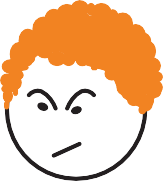 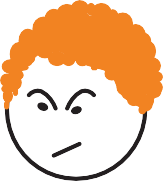 Не идите на поводу у сталкера! Не отвечайте на звонки.Не подпускайте сталкера к себе близко и не впускайте его в свое жилье.Сообщите другим!Поговорите с людьми, которым Вы доверяете. Расскажите о том, что Вы испытываете из-за сталкинга. Так Вы посвятите других лиц в свою ситуацию.Скажите „Нет“ агрессору.Скажите это громко, если посвящённые в Вашу проблему лица находятся рядом! Посвященные лица могут защитить Вас!Способы избежать контакта:Всегда неукоснительно придерживайтесь принципа „Нет“!Ни в коем случае не обращайте внимания на сталкера!Не принимайте подарки.Вы не заказывали определенные вещи? В этом случае не принимайте заказанные вещи.Вы сменили адрес? Не сообщайте его!Вам докучают телефонными звонками? Сбрасывайте звонок, если Вы не хотите общаться! Заблокируйте контакт.Смените номер телефона.Возможно, Вам удастся раздобыть новый телефон.Откажитесь от общения через интернет.Смените Ваш адрес в интернете.Это важно: собирайте доказательства.Вы планируете защищать себя? В этом случае доказательства играют важную роль.У вас нет доказательств?Обращайтесь за консультацией!Консультации возможны в любое время!Консультанты смогут помочь.Вот как можно собрать доказательства сталкинга:Вы получаете письма с плохим содержанием? Не отвечайте на них!Но письма сохраняйте!Вы сами не заказывали вещи.Несмотря на это Вам приходят счета? Не оплачивайте их!Но счета сохраняйте!Сделайте фото в качестве доказательств.Сфотографируйте, к примеру, письма и счета.Вас преследует человек или автомобиль? Сделайте фото!Вам приходится находиться в опасных ситуациях? Опишите все точно! В будущем это может помочь.Сохраняйте «плохие» сообщения из интернета. Но не отвечайте на них.Защита и помощь при сталкингеВ случае опасности звоните в полициюВсегда имейте телефон при себе!Номер полиции:   110.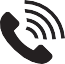 Женские кризисные центры предлагают защитуВы не чувствуете себя в безопасности в своем жилище? Женские кризисные центры предлагают защиту для пострадавших женщин и их детей.Здесь всегда открыты двери для пострадавших женщин и их детей.Адреса женских кризисных центров вы найдете в конце этого буклета.Консультационные центрыКонсультационные центры оказывают поддержку жертвам. Адреса Вы найдете в конце данного буклета. Консультация является бесплатной.Юридическая консультацияЗакон гласит:Вы имеет право на жизнь без насилия. Жертвы могут получить юридическую консультацию. Консультанты-юристы оказывают поддержку потерпевшим.Адвокаты хорошо знают законодательство.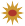 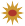 110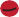 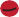 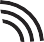 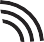 Угрозы или оскорбления через интернет: Это называется киберсталкинг Произносится: КИБЕРСТАЛКИНГ.Что такое киберсталкинг?Киберсталкинг – это психологическое насилие. Киберсталкинг – это уголовное преступление.В случае киберсталкинга всегда обращайтесь в полицию!Киберсталкинг, это когда Вы получаете «плохие» сообщения через интернет.Сообщения касаются конкретного лица. Такие сообщения причиняют ущерб жертве.Киберсталкинг причиняет жертвам душевные страдания.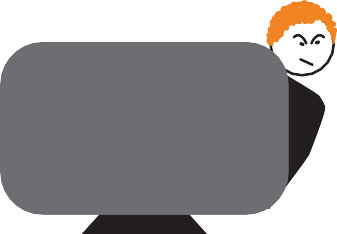 Все это может быть киберсталкингом:Кто-то постоянно шлет вам сообщения через интернет.     Вы этого не хотитеКто-то угрожает или оскорбляет Вас лично в интернете.Это также затрагивает Ваших близких и знакомых.Кто-то использует Ваше имя и Ваш интернет-адрес. Кто-то заказывает вещи и услуги в интернете без Вашего разрешения. Но оплачивать приходится Вам.Кто-то от Вашего имени регистрируется в интернет-сервисе без Вашего на то согласия.Что Вам необходимо знать на тему: интернет-служба?Вы бы хотели стать пользователем интернет-службы? Вы бы хотели обмениваться сообщениями?Сперва Вам необходимо зарегистрироваться.Вам необходимо назначить свой собственный пароль. Также Вам необходимо предоставить разрешение для каждого контакта.У любой интернет-службы имеется большое количество пользователей по всему миру.Всех вместе пользователей называют:Социальная Сеть.Вы предоставили контакту разрешение?В социальной сети в этом случае говорят:Вы добавляете в друзья.Вы можете обмениваться сообщениями только с друзьями.Ваши сообщения могут читать только друзья. Тщательно подходите к выбору друзей!Действительно ли Вы знакомы с этими друзьями? Это важно!Добавляйте в друзья только тех людей, которых Вы знаете!Безопасны ли личные сообщения в Интернете?Сложно сказать.Некоторые люди умеют добывать пароли других людейЭто конечно же плохо.Это позволяет незнакомым людям читать Ваши сообщения. Или же незнакомые люди могут воспользоваться Вашим именем.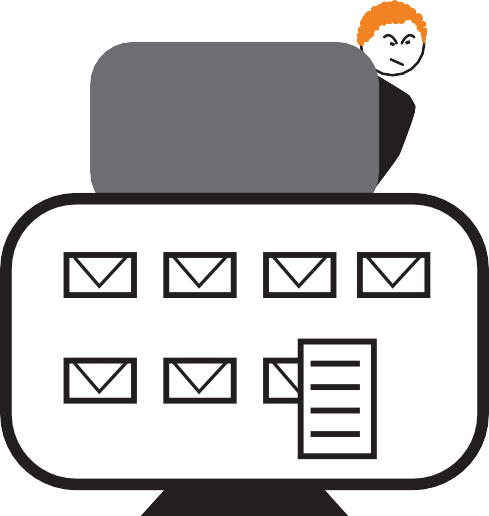 Проконсультируйтесь у специалистов!Адреса консультационных центров Вы найдете в конце этого буклета.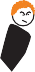 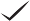 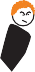 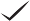 Киберсталкингом также является:Кража пароля жертв в интернетеНекоторые люди хорошо разбираются в компьютерной технике.Так люди добывают пароли других людей. Сталкер может воспользоваться паролем другого человека. Это называется: украсть идентификационную информацию.Идентификационная информация — это данные, относящиеся к определенному лицу.Идентификационной информацией, к примеру является:ФИОинтернет-парольадресномер телефонаномер расчетного счетаЧто означает кража идентификационной информации?Сталкеры читают личную информацию других людей. В результате сталкеры получают информацию о других людях. Они используют эти данные.Кража идентификационной информации является уголовным преступлением!Не допускайте этого! Защитите себя!Вы пострадали от таких действий?Немедленно сообщите об этом в интернет-службу. Интернет-служба должна защитить Вас. 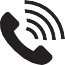 Также сообщите в полицию!               110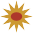 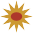 110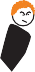 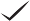 Как защитить себя от киберсталкинга?Будьте бдительны в Интернете.Обменивайтесь личными данными только с людьми, которым Вы доверяете. Вы действительно знаете этого человека?Только в этом случае обменивайтесь с ним сообщениями!Вы знаете этого человека только из интернета? Не вступайте с ним в контакт!Держите свои идентификационные данные в секрете.Не отправляйте свои личные данные через интернет. К личным данным относятся в том числе Ваши фотографии, и фотографии близких и знакомых.Вам необходимо отправить данные через интернет? Сначала внимательно все проверьтеЛишь после этого отправляйте сообщениеНе рассказывайте о Вашей личной жизни.Не выкладывайте в интернете информацию о Ваших визитах и посещениях.Защитите Ваш телефон и компьютер!Используйте один пароль для телефона и другой пароль для компьютера.Никому не сообщайте свои пароли! Не чужих лиц оставляйте наедине с Вашим телефоном или компьютером Меняйте пароли через определенные интервалы времени.Ваши дети пользуются интернетом?Тогда обсудите с детьми меры безопасности!Вы столкнулись с киберсталкингом?Что Вы можете предпринять?В письменной форме потребовать прекратить киберсталкингЗатребуйте в письменной форме от сталкера:Прекратить киберсталкинг!Это называется: Письменное заявление о прекращении противоправных действий. Вам поможет в этом юрист-консультантНесмотря на это сталкер не прекращает свои действия?В этому случае сталкер может быть подвергнут штрафу со стороны суда.Скорее всего сталкеру будет назначен денежный штраф.Измените адрес электронной почты!Это просто.Вам помогут консультанты или опекуны.Электронные письма от сталкера являются доказательствами.Сохраняйте доказательства.Сохраняйте электронную переписку.Кто-то заказал вещи, используя Ваш пароль?Платить за них приходится Вам?Откажитесь принимать вещи! Отправьте посылки обратно. Предупредите об этом соседей!Кто-то не по назначению использовал Ваши идентификационные данные?Кто-то отправил «плохую» информацию? Кто-то разместил в интернете «плохие» фотографии? Вы пострадали в результате таких сообщений или фотографий? Сообщите об этом в интернет-службу!Интернет-служба должна удалить «плохую» информацию!Обращайтесь в полицию.Вы чувствуете, что Вам угрожает опасность? Идите в полицию!Не стоит бояться!Полиция сможет Вас защитить!110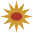 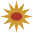 Закон защищает пострадавших от киберсталкинга.У Вас есть право на защиту!Закон определяет меры защиты.Для принятие определенных мер защиты Вам необходимо написать заявление.Консультанты-юристы помогут Вам в этом. Юридическая консультация стоит денег?Вы можете подать заявление на предоставление финансовой помощи.Обращайтесь за консультацией!Консультационные центры всегда помогут в случае насилия.Адреса консультационных центров Вы найдете в конце этого буклета.Что Вы можете предпринять против домашнего насилия?Жизнь без насилия возможнаВы сами распоряжаетесь своей жизнью.У Вас есть дети?Тогда Вы также отвечаете за своих детей. В Вашей жизни не должно быть места насилию.Вы чувствуете себя пострадавшей от домашнего насилия?Доверьтесь чувствам! Защитите себя от насилия! Каким образом Вы можете защититься?Обращайтесь за консультацией!Возможно, Вам придется принять новые решения.Решения могут изменить вашу жизненную ситуацию.Некоторые примеры:Возможно, Вы решитесь расстаться со своим партнером или найтиновую работу.Также Вы можете поменять детский сад для Вашего ребенка.В Вашей жизни есть много возможностей.И Вы можете с этим справиться!Будьте смелой!Вы и Ваш ребенок можете избежать насилия.Позаботьтесь о своей безопасности!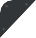 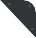 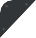 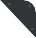 Кто знает агрессора лучше, чем Вы? Вы боитесь дальнейшего насилия?Доверьтесь чувству страха. Позаботьтесь о своей безопасности!Поговорите с людьми, которым Вы доверяете!Это могут быть знакомые или друзья.Это могут быть также консультанты. Позвольте Вам помочь.Позвольте Вас защитить! Ваши заступники Вас выслушают!Защиту Вам может предоставить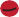 женский кризисный центр!Вы сами или дети находитесь в опасности? Женский кризисный центр предоставляет защитупострадавшим от домашнего насилия.Женщины и их дети в течение некоторого времени могут жить в женском кризисном центре.Обращайтесь за консультацией!Адреса консультационных центров иженских кризисных центров Вы найдете в конце данного буклета.							63 Что Вы должны делать в случаях насилия в отношении Вас?Старайтесь все записыватьВозможно, в будущем Вам придется предоставить подробные объяснения.Поэтому всегда записывайте:Когда именно имело место ситуация агрессии?Кто пострадал?Кто свидетели?Кто совершил акт насилия?Что именно произошло?Каким образом лицо совершило акт насилия? Например:Агрессор дрался? Что использовал Агрессор?Прибегал ли агрессор к рукоприкладству?Или использовал предметы?Письменные записи также называются: заметки. Тщательно сохраняйте заметки!Собирайте доказательства Вы хотите избежать насилия.У вас есть право на защиту от насилия. Вы должны ходатайствовать о предоставлении защиты.В этом случае Вам необходимо доказать акты насилия. Для этого собирайте все доказательства.Составьте список всех доказательств.Тщательно храните данный список.Спрячьте доказательства в надежном месте. Вы направили ходатайство о предоставлении защиты?В этом случае суд проверит ходатайство. Возможно, Вам будет необходимо предъявить доказательства.Каким образом собрать доказательства?Некоторые примеры:Сохраняйте агрессивные письма.Сохраняйте «плохие» электронные письма, включая дату.Сохраняйте агрессивные звонки по телефону.Вы получили счета, по которым Вы ничего не заказывали? Не оплачивайте! Но счета сохраните!Сделайте фото в качестве доказательств.Агрессор причинил вам травмы?Снимите травмы в трампункте для потерпевших и попросите дать Вам заключение.Вам помогла полиция?Попросите полицию выдать вам протокол.Вы участвовали в мероприятии?Там к Вам приставали?Входной билет подтвердит Ваше участие.Все записывайте.Для того, чтобы потом Вы могли ответить на все вопросы.Соберите тревожный чемодан!Вы испытали насилие в партнерских отношениях? Оно может повториться.Ситуация насилия — это экстренный случай.В экстренном случае Вы должны быстро покинуть жилище. 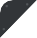 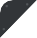 Поэтому уже сейчас Вам необходимо позаботиться об экстренном случае.Соберите тревожный чемодан.Спрячьте чемодан в надежном местеНадежное место означает:Агрессор не сможет туда добраться.Вам понадобился чемодан?В этом случае Вы сможете быстро забрать его.Безопасным местом может быть, к примеру жилище человека, которому Вы доверяете.На странице 147 этого буклета Вы найдете инструкцию по содержимому.В инструкции по содержимому перечислены Важные предметы. Упаковывайте в чемодан только важные вещиТак выглядит инструкция по содержимому: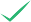 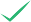 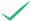 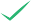 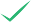 Составьте памятку!В сложных ситуациях действовать необходимо быстро. В этом случае поможет памятка.На странице 145 этого буклета Вы найдете памятку.В памятке перечислены вопросы.Хорошо прочитайте вопросы. Подумайте над ответами.Запишите все ответы в памятку.Всегда держите эту памятку при себе.Вы попали в опасную ситуацию?Используйте эту памятку. Так выглядит памятка: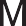 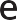 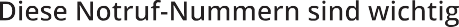 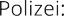 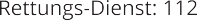 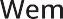 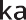 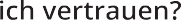 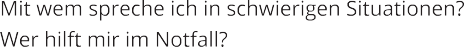 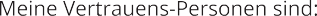 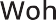 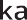 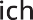 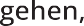 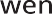 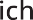 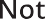 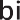 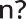 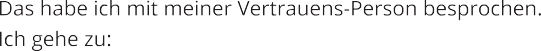 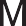 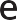 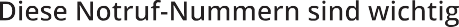 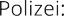 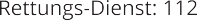 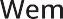 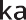 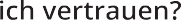 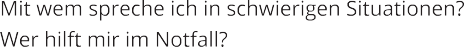 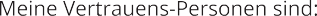 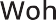 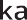 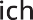 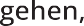 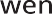 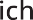 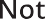 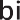 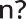 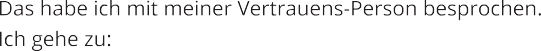 Медицинская помощь в экстренных случаяхВ случае травм в результате физического насилия обратитесь к врачу!Снимите травмы и получите заключение в травмпункте для потерпевших. Это важное доказательство.Все врачи сохраняют конфиденциальность!Вы можете показать все травмы. Вы можете рассказать о насилии!Что такое травмпункт для потерпевших?Травмпункт означает:Врач проводит обследование и оказывает помощь. После чего он вас отпускаетТравмпункт для потерпевших оказывает помощь в экстренных случаях.Пострадавшим от актов насилия оказывается экстренная помощь.Врач выписывает заключение. Содержание данного заключения остается конфиденциальным.Врачебное заключение остается в травмпункте для потерпевших. Травмпункт для потерпевших подчиняется законам судебном медицины.Представители судебной медицины оказывают поддержку судебным органам при выяснении обстоятельств совершенного акта насилия.Это означает:Впоследствии судебным органам потребуются доказательства?В этом случае суд будет иметь право ознакомиться с медицинскими заключениями. Вы должны будете предоставить свое согласие.Посещение травмпункта является бесплатным.Расположение травмпунктов?РостокInstitut für Rechts-Medizin der Universität Rostock                               (Институт судебной медицины Университета Росток)St.-Georg-Straße 10818055 Rostock / РостокШверинInstitut für Rechts-Medizin der Universität Rostock (Институт судебной медицины Университета Росток)Außenstelle Schwerin Obotritenring 24719053 Schwerin / ШверинГрайфсвальдInstitut für Rechts-Medizin (Институт судебной медицины)Universitäts-Klinikum Greifswald (Университетская клиника Грайфсвальд)Kuhstraße 30, 17489 Greifswald/ Грайфсвальд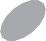 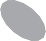 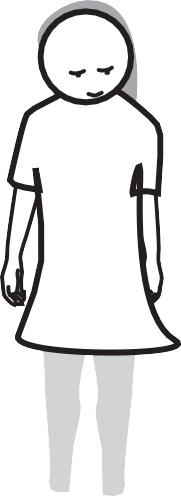 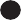 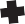 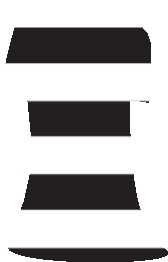 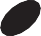 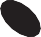 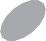 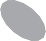 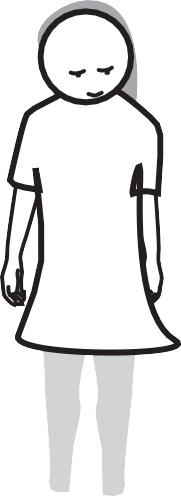 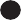 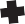 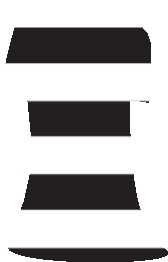 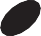 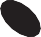 У Вас есть право на защиту от насилия!Закон о предотвращении насилия.Пострадавшие от насилия имеют право на защиту.Полиция и суд обязаны защитить пострадавших.В случае опасности полиция должна вмешаться незамедлительно.Закон определяет дополнительные меры по защите. Этот закон называется: Закон о предотвращении насилия.Вы должны ходатайствовать о дополнительных мерах по защите. В этом случае суд должен вынести решение.Закон позволяет суду использовать различные возможности.Воспользуйтесь своим правом на защиту	!Консультационные центры могут помочь.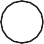 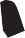 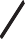 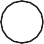 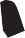 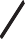 Также помочь советом и оказать помощь может юрист. Юристом может быть адвокат.Юристы хорошо знают закон.Юристы стоят денег?Вы можете подать заявление на предоставление денежной помощи.Консультанты смогут помочь этом.Обращайтесь за консультацией!Адреса консультационных центров вы найдете в конце этого буклета.Каким образом Вы можете заявить о своем праве на защиту?В экстренной ситуации: позвоните в полицию!Полиция должна прибыть немедленно.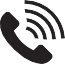 Экстренный номер полиции:	110.110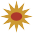 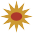 Расскажите полиции: что именно произошло.Закон позволяет полиции применять различные меры защиты. Например:Полиция имеет право объявить запрет.В этом случае агрессор обязан покинуть жилище пострадавших.Полиция имеет право немедленно принять решение о мерах защиты. Эти меры защиты действуют до 2 недель.В случае серьезных травм также обратитесь в службу спасения!Экстренный номер службы спасения: 112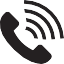 112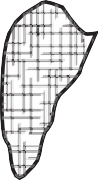 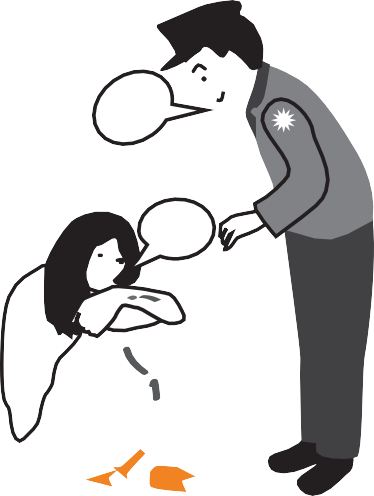 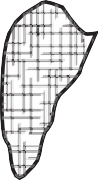 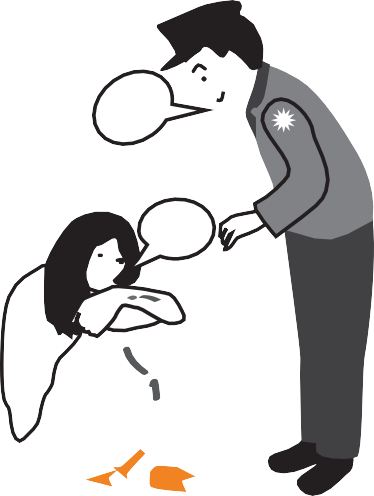 Вы можете написать заявлениеВозможно, позже Вам потребуется дополнительная защита.В этом случае заявление играет важную роль.Заявление означает:Вы обвиняете агрессора.Вы сообщаете полиции об акте насилия.Полиция пишет рапорт об акте насилия. Вы подписываете.Заявление хранится в полиции неограниченный срок.Полиция сообщает в суд.Суд может наказать агрессора.Также полиция может проинформировать консультационный центр.Консультант быстро свяжется с пострадавшим лицом.Пострадавшему причинены серьезные телесные повреждения?В этом случае полиция немедленно составляет заявление.У Вас есть право на дополнительную защиту.Вы подвергаетесь регулярному насилию? Вы испытываете страх?Вы имеете право на дополнительную защиту. В этом случае важно:Чтобы у Вас имелось поданное заявление.Или напишите заявление как можно быстрее.Вы можете получить консультацию о том, как составить заявление, в Консультационном центре или у юриста.Это важно:!Для предоставления дополнительной защиты Вам необходимо написать заявление. Заявление необходимо подать в Участковый суд. Вам может помочь консультант или юрист. Также приложите все доказательства!Вы делали заметки? Приложите их к заявлению!Суд проверит заявление.Это может занять несколько недель. Суд исследует доказательства.Суд может допросить свидетелей.Свидетелями могут быть в том числе люди, которым Вы доверяете.Возможно, у полиции и у суда появятся дополнительные вопросы. В этом случае полиция может пригласить Вас на допрос. Вы должны явиться на допрос.Обращайтесь за консультацией!Адреса консультационных центров Вы найдете в конце этого буклета.Суд примет решение о дальнейшей защите.Суд проверил заявление? После этого суд может принять решение.Решение суда называется: постановление.Суд дал согласие на предоставление дополнительных мер защиты? В этом случае в силу вступают дополнительные меры защиты.Эти меры защиты действуют до 6 месяцев.Что произойдёт по истечении этих 6 месяцев?После этого Вам также может быть предоставлена дополнительная защита. Но для этого Вам необходимо написать новое заявление.Еще один вариант:Судебное производство.Это означает:Сначала суд проводит совещание. Возможно, у суда возникнут дополнительные вопросы.Возможно, Вам также будет необходимо явиться на суд. В заключение суд примет решение.Это решение называется: приговор.Возможно, суд также накажет агрессора.Домашнее насилие является уголовным преступлением.Агрессор виновен?В этом случае суд определит наказание.Каким образом Вы, как потерпевшая, можете заявить о своем праве на защиту?Пример:Клара и Никлас партнеры.Никлас избивает Клару. Клара получает травмы в результате насилия. Клара вызывает полицию.Полиция принимает решение на месте:В течение 2 недель Никлас не имеет права посещать жилище Клары.Клара подает заявление в полицию.Никлас уже не в первый раз распускает руки. Клара хочет наконец-то покоя.Клара пишет заявление на предоставление дополнительной защиты.Консультант оказывает Кларе поддержку.Суд проверяет заявление.Затем суд принимает решение:Никласу навсегда запрещено посещать жилище Клары.Другой пример:Лукас обманывал Юлию в денежных вопросах. Также Лукас распускал руки.Это уголовно наказуемые деяния.Юлия написала заявление. Юлия хочет получить защиту.Для этого Юлия написала заявление. Заявление Юлия направила в суд. Суд оперативно принял решение: Суд определял меры защиты.Например: Лукас должен оставить Юлию в покое. Он не имеет право приходить к Юлии.Кроме того, суд проверит: виновен ли Лукас?В этом случае Лукас будет наказан. Поэтому у суда имеются дополнительные вопросы. Юлии необходимо явиться на допрос.Суд проверил все доказательства? В этом случае Юлия получит приглашение: Юлии необходимо явиться в суд.Юлии необходимо ответить на дополнительные вопросы.Лишь после этого суд примет решение: Лукасу назначат наказание.Как проходит судебное производство?Пострадавшее лицо подало заявление.Полиция сообщила в суд.Соответствующий департамент суда называется: Прокуратура.Суд должен провести проверку:Необходимо ли пострадавшему лицу предоставить защиту?Виновен ли агрессор?Идет ли речь об уголовно наказуемом деянии?Закон определяет для этого возможности.Суд исследует доказательства. Суд опрашивает свидетелей.Возможно, суду потребуется дополнительная информация? В этом случае помощь оказывает полиция.Полиция имеет право:осмотреть жилище потерпевших.ознакомиться с электронной перепиской и SMS потерпевших.Опросить соседей и друзей.Запросить медицинские заключения.В итоге суд должен принять решение. Для этого проводится Судебный процесс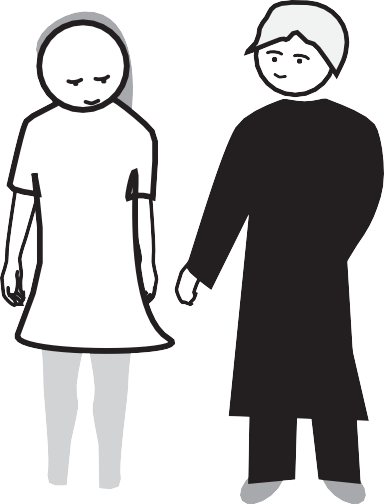 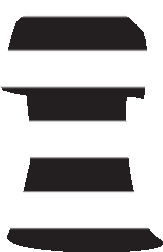 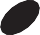 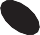 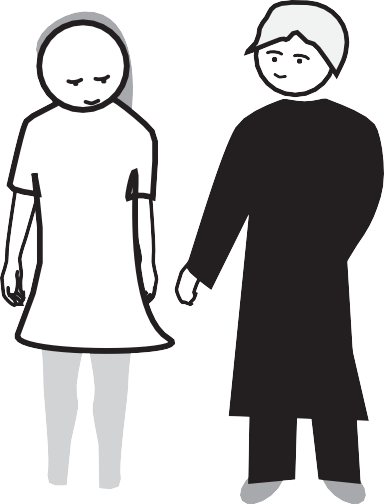 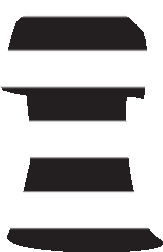 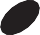 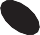 Что такое судебный процесс?Процесс представляет собой итоговую часть судебного производства. Это означает:Суд должен принять решение. Для этого суд должен провести совещание.Для этого суд объявляет одно или несколько заседаний. В этом случае все должны явиться в суд:Потерпевшее лицо и его юридический представительЛицо, совершившее деяние, и его юридический представительСудьи СвидетелиСудья ведет процесс.Судья опрашивает всех участников.После этого судья принимает решение о виновности и наказании.Также суд может определить дополнительные меры защиты. Решение, принимаемое на судебном процессе, называется: Приговор или Постановление.Процесс также обозначается таким словом, как разбирательство.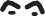 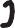 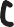 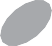 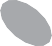 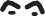 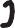 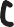 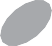 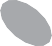 Что Вам необходимо знать о судебном процессеКогда Вам необходимо явиться на процесс? Вы получите приглашение (повестку).Лишь с ней Вы можете являться в суд.Возможно, Вам придется являться в суд неоднократно.Судебный процесс может затянуться.Вы можете явиться в сопровождении лица, которому Вы доверяете, а также консультанта.У судьи и прочих лиц будут вопросы, касающиеся акта насилия. Должны ли Вы отвечать на все вопросы?Нет. Но Ваши ответы имеют значение. Поэтому Вы должны хорошо проконсультироваться!Это важно:	!Вам необходим юрист.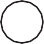 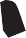 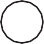 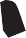 Юрист проконсультирует Вас и предоставит поддержку.Юрист будет представлять Ваши интересы в суде.Юрист стоит денег?Вы можете подать заявление на получение денежной помощи.Обращайтесь за консультацией и поддержкой!Судебный процесс может быть очень утомительнымВам потребуются силы.Для этого возьмите кого-нибудь с собой!Вы можете взять с собой лицо, которому Вы доверяете.Также Вам может быть предоставлен процессуальный консультант.Суд должен позволить Вам иметь процессуального консультанта.Для этого Вы должны направить заявление. Проконсультируйтесь по данному вопросу!С этим Вам могут помочь Консультационные центры или Ваш юрист!Какие меры защиты существуют для потерпевших от домашнего насилия?Назовем некоторые из них.Больше об этом Вам расскажут консультанты.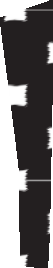 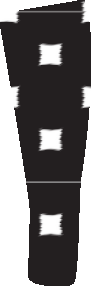 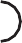 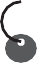 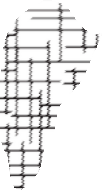 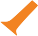 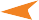 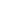 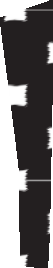 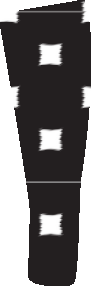 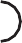 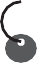 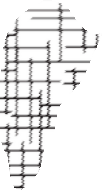 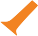 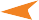 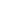 Закон защищает жертв насилияВы испытываете страх перед агрессором?Вы хотели бы получить защиту для Вас и Ваших детей?Закон предоставляет полиции и суду различные возможности предоставления защиты.В экстренном случае полиция имеет право определить немедленные меры по защите. Экстренный случай обозначает:В результате насилия потерпевшему была причинена серьезная травма.Здоровье потерпевшего находится под угрозой.Свобода потерпевшего находится под угрозой.Жизни потерпевшего угрожает опасность.Принятые в экстренном случае меры по защите действуют в течение 2 недель.Суд может определить дополнительные меры по защите. Чтобы Вам были предоставлены дополнительные меры по защите, Вы должны направить заявление.В этом случае суд рассмотрит Ваше заявление.Какие меры защиты может предпринять полиция?Следующие меры по защите полиция имеет право определить немедленно:выдворение изапрет на посещение жилища.Эти меры по защите относятся к конкретному месту.Например: Жилище потерпевших.Выдворение означает:Агрессор обязан немедленно покинуть жилище.Полиция изымает у агрессора ключи от жилища. Агрессор обязан в течение 2 недель воздерживаться от посещения жилища.Запрет на посещение жилища означает:Агрессор не имеет право посещать жилище. Запрет на посещение жилища действителен в течение 2 недель.Это важно:Вы бы хотели, чтобы срок действия выдворенияили запрет на посещение жилища был продлен?Тогда Вам необходимо написать заявление.Выдворение и запрет на посещение жилища могут быть также распространены на другие места Вашего пребывания,например: на участок (сад) или офис.Вы должны сами активно содействовать в защите от насилия!Соблюдайте меры по защите!На агрессора наложен запрет на посещение жилища? Тем не менее он явился?Не впускайте агрессора! Агрессор не имеет права забрать вещи. Не допускайте этого!Агрессор нарушает меры по защите? Это является уголовно наказуемым деянием.Немедленно сообщите в полицию! Напишите еще одного заявление.В будущем данное заявление может быть очень важным.Требуйте помощь.Обращайтесь за консультацией!Вы хотите узнать больше о вариантах защиты? Консультанты Вам помогут.Адреса консультационных центров Вы найдете в конце этого буклета.Полиция имеет право осуществлять контрольАгрессор не соблюдает запрет? В этом случае полиция имеет право:Арестовать агрессора илиНаложить на него денежный штраф.Полиция поможет советом по борьбе с насилиемВы столкнулись с насилием и позвонили в полицию?В этом случае полиция примет меры по защите.После этого полиция сообщит в Центр противодействия насилию. Противодействие означает: быстрое вмешательство.110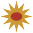 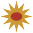 Центр противодействия быстро вмешается в ситуацию с потерпевшими.С Вами свяжется сотрудник центра.Сотрудники помогут Вам советом и поддержкой. Жертвы должны всегда соглашаться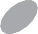 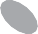 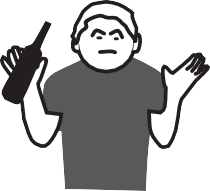 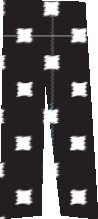 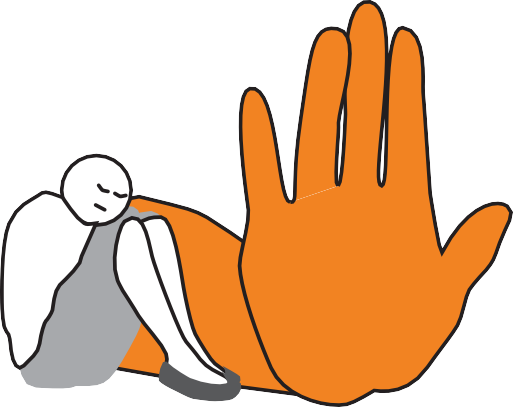 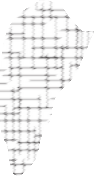 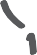 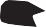 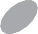 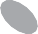 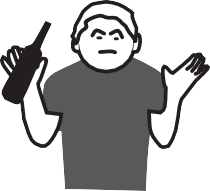 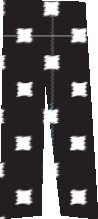 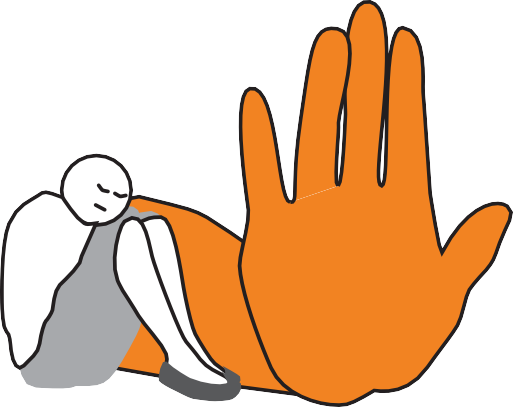 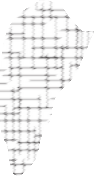 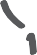 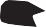 Что еще может определять полиция?Агрессор должен согласиться на консультацию на тему «Антиагрессия». Антиагрессия означает: против насилия.Агрессор должен понять, что жизнь без насилия возможна.89Какие меры защиты может предпринять суд?Суд располагает большими возможностями чем полиция. Суд также имеет право определять меры.Но для того, чтобы данные меры были приняты, Вам необходимо написать заявление. Суд должен изучить данное заявлениеЭто происходит не сразу.Жертва находится в опасной ситуации?В этом случае суд примет решение немедленно.Агрессор не соблюдает меры по защите? В этом случае суд может наложить наказание.Это важнов случае выдворения и запрета на посещение жилищаЭто меры, наложенные полицией, действуют в течение 2 недель.Суд имеет право продлить данные меры.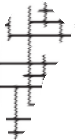 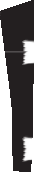 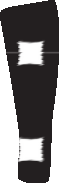 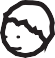 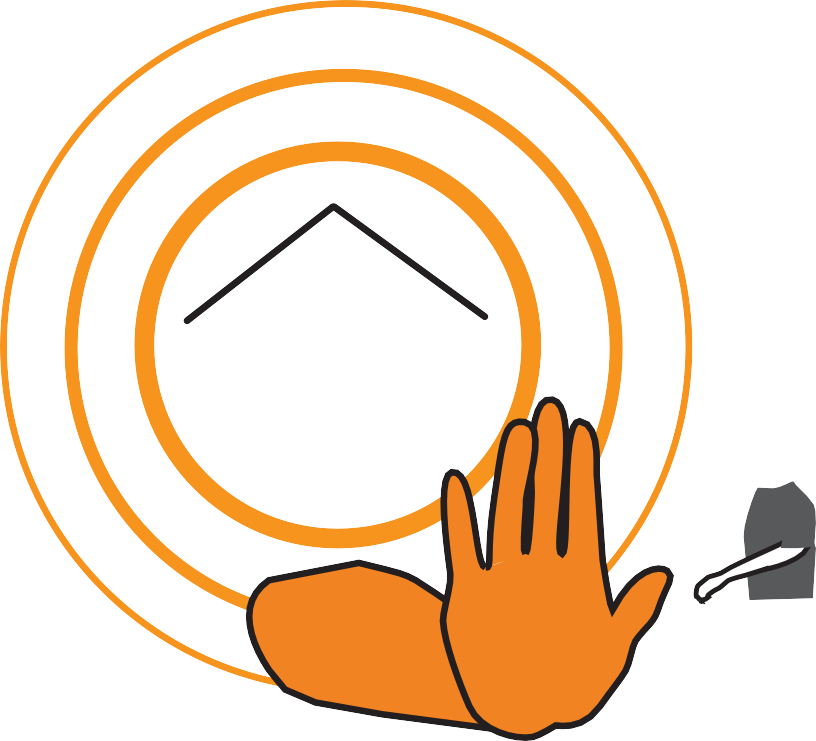 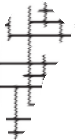 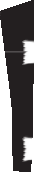 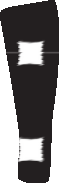 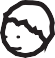 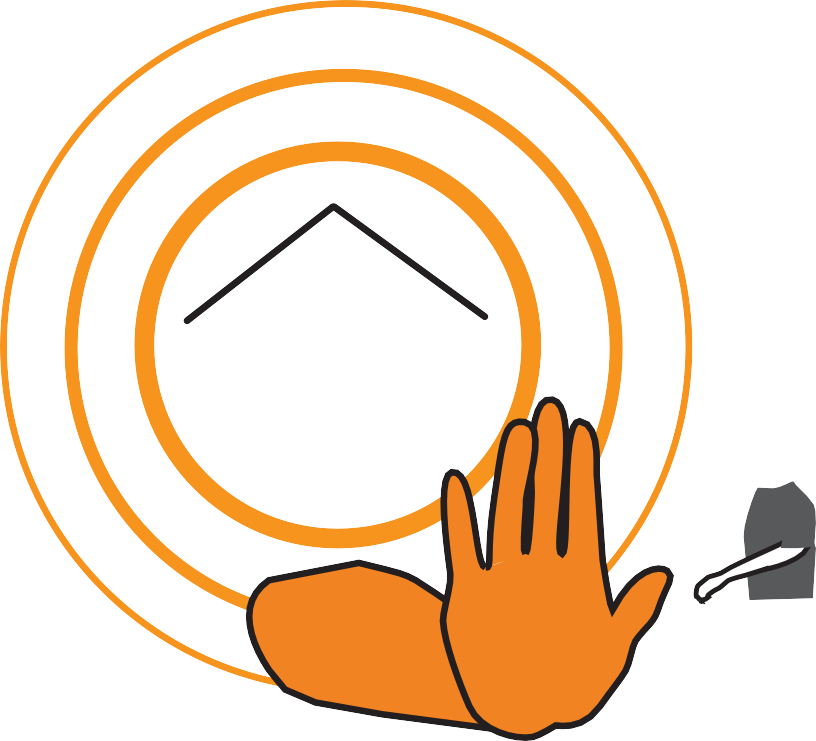 Суд имеет право определить дополнительные меры:Запретительный приказ и запрет на приближение иОпределение права пользования совместным жильемЗапретительный приказ и запрет на приближение означает:Агрессор должен оставить жертву в покое.Агрессору запрещается:появляться поблизости от жертвы.звонить жертве.писать жертве.Запретительный приказ и запрет на приближение действуют в любом месте.Определение права пользования совместным жильем означает:Жертва и агрессор проживают совместно?В этом случае агрессор должен будет покинуть жилище.Жертва остается проживать в жилище.Агрессор должен отдать ключи.Агрессор не имеет право являться в жилище.Что Вам необходимо знать об определении права пользования совместным жильемВы сами имеете право на Определение права пользования совместным жильем.Ваш бывший партнер должен покинуть жилье:Как долго Вы имеете право остаться жить в нем?Закон определяет различные варианты.Вариант 1:Вы единолично владеете жильем?Или Вы единолично подписали договор аренды? В этом случае Вы точно сможете остатьсяВариант 2:Вы являетесь совместными собственниками жилья?Или Вы совместно подписали договор аренды? В этом случае Вы лично можете остаться на 6 месяцев.Но бывший партнер имеет право потребовать деньги за аренду.Вы хотите остаться в этом жилище?В этом случае Вы должны выплатить сумму бывшему партнеру. Либо же Вы должны самостоятельно выплачивать стоимость аренды.Возможно, Вам также необходимо написать заявление. Не откладывайте это!Суду необходимо время.Обращайтесь за консультацией!Консультанты помогут Вам составить заявление. Куда обратиться потерпевшим за защитой и консультацией?Организации помощи жертвам домашнего насилия:В экстренных ситуациях: Телефоны экстренных службПолицияКонсультационный центр для жертв насилияЦентр противодействия насилиюЖенский кризисный центрСлужба социального обеспечения или служба по делам молодежи.Центр юридической помощиАдвокатКонсультационный центр для агрессоровСуд по делам семьиЭто важно:!Почти все консультационные центры работают на безвозмездной основе.Юридическая консультация или судебный процесс стоят денег?Вы можете подать заявление на предоставление денежной помощи.Консультанты помогут Вам при составлении заявления.Телефоны экстренных служб для потерпевшихПолиция:   110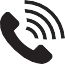 110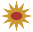 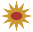 Пожарная служба и служба спасения:   112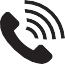 112 Телефон доверия „Насилие в отношении женщин“:   08000 – 11 60 16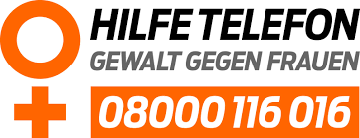 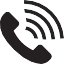 Позвонить имеет право любая пострадавшая от насилия женщина:Пострадавшие - выходцы из разных стран:Консультации предоставляются на различных языках.Религиозная принадлежность пострадавших не имеет значения.Мнение пострадавших по вопросам политики исосуществования в обществе не имеет значения.Сексуальная ориентация пострадавших не имеет значения. Сексуальная ориентация может быть разной:Мужчина и женщина любят друг другаЖенщина любит женщинуПо телефону доверия специалисты проконсультируют по вопросам насилия. Жертвы могут позвонить по телефону доверия в любое время.Линия является безопасной: Никто не может прослушать.Содержание беседы останется конфиденциальным.Имя пострадавших также никто не узнает.Звонок бесплатный и без ограничений Телефон доверия для детей: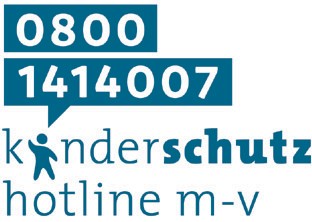      0800 – 1 41 40 07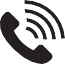 По телефону доверия для детей консультируют специалисты:Специалисты имеют опыт работы с насилием в отношении детей.Специалисты работают с обществом Arbeiter-Samariter-Bund в Ростоке.Arbeiter-Samariter–Bund является организацией по оказанию помощи.Сокращенное наименование: ASB.Человеку нужна помощь? Поможет ASB.Это важно:	!В сложных ситуациях помощь особенно необходима.В этом случае сообщите в полицию или Ведомство по делам молодёжи.Вы беспокоитесь о детях в экстренной ситуации?Экстренными ситуациями могут быть:О детях некому позаботиться. Дети плохо выглядят.В семье сложный конфликт.Дети чувствуют насилие.Дети видят и слышат акты насилия.Вы можете позвонить по телефону доверия для детей в любое время!Содержание беседы останется конфиденциальным.Имена пострадавших также никто не узнает.Линия является безопасной: Никто не может прослушать.Звонок бесплатныйКонсультационные центрыКонсультационный центр для пострадавшихот домашнего насилияПострадавшим может быть любой человек:Женщины, мужчины и детиЧеловек из любой страныРелигиозная принадлежность не имеет значения.Каким образом могут помочь консультанты?Консультация:Это поможет защитить Вас и Ваших близких.Информация о Ваших правах на защитуПоддержка:Например: Помощь в составлении заявленийСопровождение:Консультанты могут сопровождать Вас в сложных ситуациях, например: при посещении официальных или судебных органовКонтакты:Консультанты помогут Вам найти нужные контакты, например:Контакты организаций, оказывающих помощьАдреса специалистов по юридическим вопросамКонсультация предоставляется конфиденциально.Вы можете говорить обо всем.Консультанты не передадут это дальше.По некоторым вопросам лучше обратиться к помощи специалистов. Например:Юристы лучше знают законы. Иногда консультантам приходится обращаться к юристам. Для этого потерпевшие должны дать разрешение.Консультация является бесплатной.Где получить консультацию?Это Вы можете определить сами. У Вас есть следующие варианты:В консультационном центреУ Вас на домуВ ином месте, которое Вы сами определите.По телефону.Вы можете позвонить из дома или из другого места по телефону. Обращайтесь за консультацией!Консультационные центры имеются во многих местах Мекленбурга-Передняя Померания.Адреса Вы найдёте в конце данного буклета.Выберите Консультационный центр в Вашем регионе.Центр противодействия насилию и сталкингуПротиводействие означает:Вы получите экстренную помощь.Вы пострадали от насилия?Вам необходимы экстренные консультация и помощь?Об этом позаботятся сотрудники Центров противодействия насилию.Пострадавшие также принимают решения. В каждом случае для этого необходимо согласие пострадавших.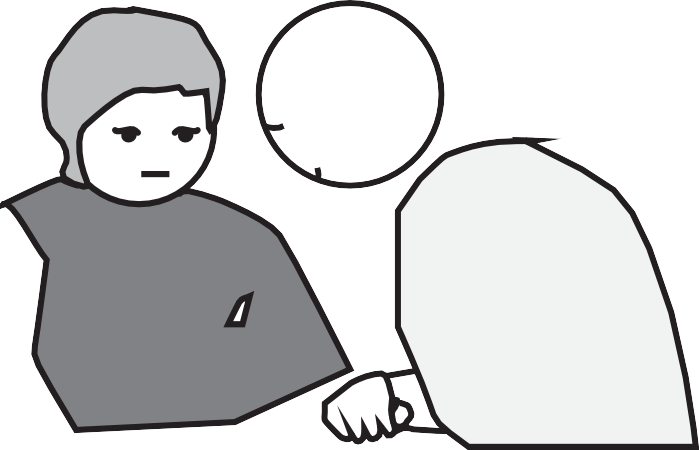 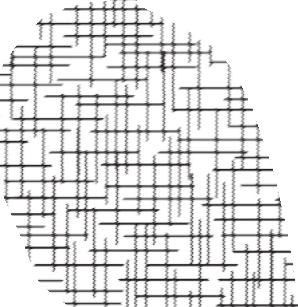 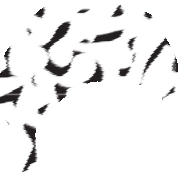 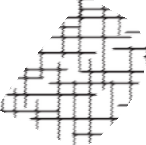 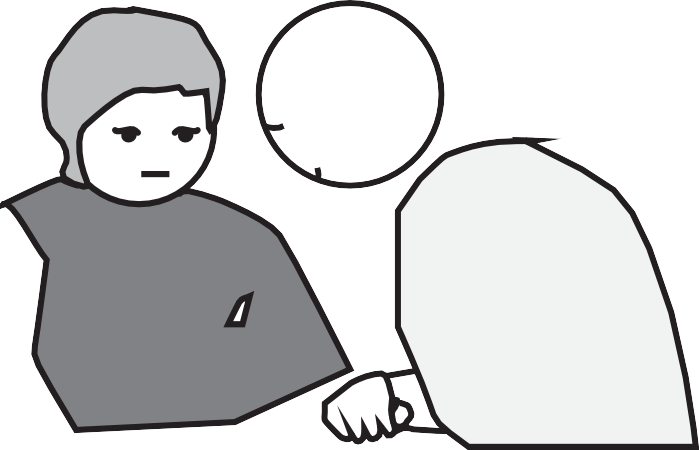 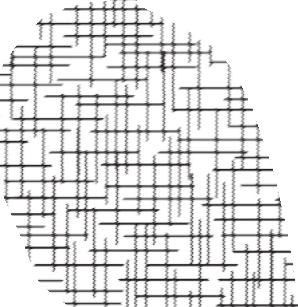 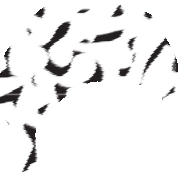 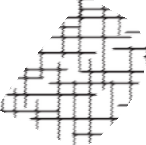 Каким образом могут помочь сотрудники центров противодействия насилию?КонсультацииСотрудники консультируют пострадавших.Сотрудники совместно с потерпевшими думают над возможностями решения проблем:Каким образом пострадавшие могут защитить себя и своих детей?Какая помощь необходима пострадавшим?Кто может помочь?Какие возможности помощи предусматривает закон?Консультация по составлению заявленийПоддержкаСотрудники позаботятся о помощи.У сотрудников имеются адреса организаций, оказывающих помощь.Сотрудники помогают найти контакты.СопровождениеСотрудники сопровождают на встречи и приемы. Например: в официальные и судебные органы.БеседыПострадавшие согласны?В этом случае сотрудники также побеседуют с другими лицами. Сотрудники никому не расскажут.Все беседы останутся конфиденциальными.Возможно, в случае проблем помогут консультации с другими лицами или организациями. Пострадавшие согласны?В этом случае, сотрудники также могут пообщаться, к примеру:С лицами, которым пострадавшие доверяют.с агрессором.со специалистами.О чем ведутся беседы с агрессоромНасилие необходимо прекратить.Лишь в этом случае партнеры смогут нормально уживаться. Поэтому агрессор должен усвоить,Что жизнь без агрессии возможна.О чем ведутся беседы со специалистами Например:Консультация на тему здоровьяМедицинское заключениеЮридическая консультация, если Вы хотите развестисьЮридическая консультация, если у суда имеются вопросыКонсультация по банковским вопросам, если у жертвы имеются долгиКонсультация для людей, страдающих алкогольной зависимостьюГде можно получить консультацию?Это Вы можете определить сами. Например:В Центре противодействия насилиюУ Вас домаВы сами определяете другое место.Как обратиться в Центр противодействия?Вы пережили домашнее насилие.Вы позвонили в полицию.Полиция установила: Вы в опасной ситуации.В этом случае полиция примет меры по защите.После этого полиция проинформирует Центр противодействия. Вам ничего не надо делать.Центр свяжется с Вами в ближайшее время.Также Вы можете обратиться в Центр противодействия самостоятельно. Вы можете позвонить или написать.Также Вы можете пойти туда.В этих городах имеется Центр противодействия:РостокШверинВольгастШтральзундНойбранденбургВыберите Центр противодействия в Вашем регионе.Адреса Центров противодействия указаны в конце данного буклета.Неотложная помощь жертвам домашнего насилия: травмпункт для потерпевшихТравма означает: глубокая эмоциональная травма.Травмы остаются у многих жертв домашнего насилия и пострадавших от сексуального насилия.В этом случае говорят: жертвы травмированы. Травмированные люди страдают.Таким людям необходима помощь.Травмпункт — это место, где могут оказать неотложную помощь.Пострадавшие лица могут немедленно договориться о приеме.5 приемов бесплатны.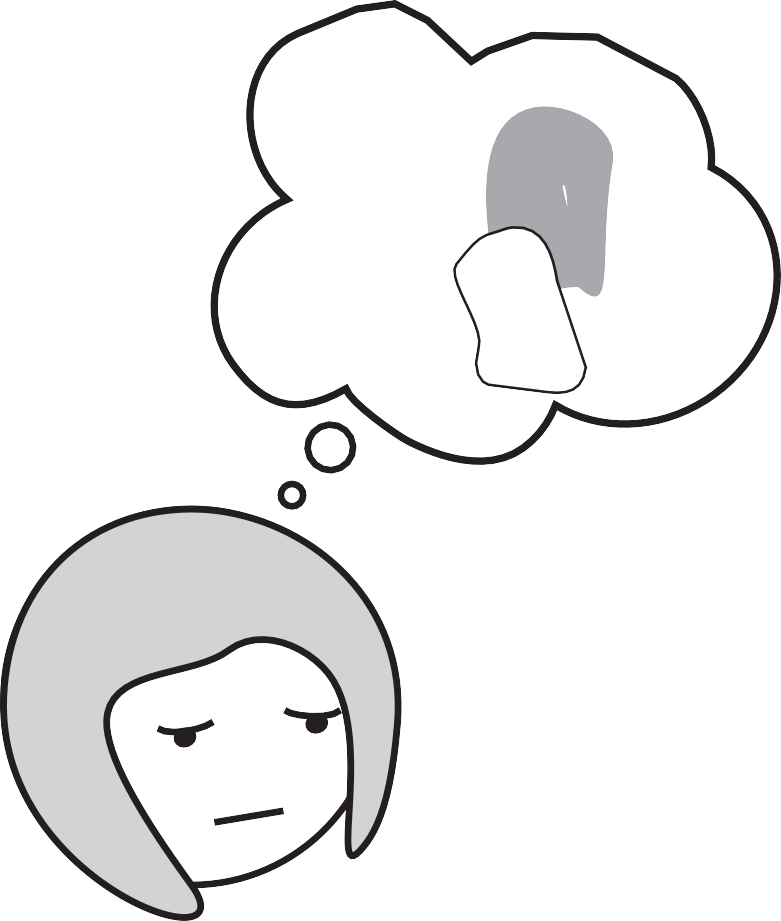 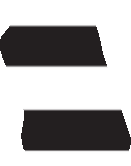 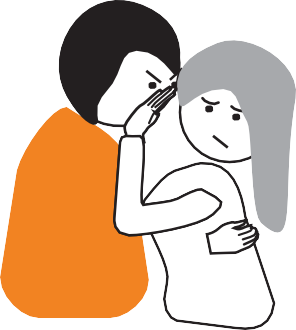 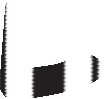 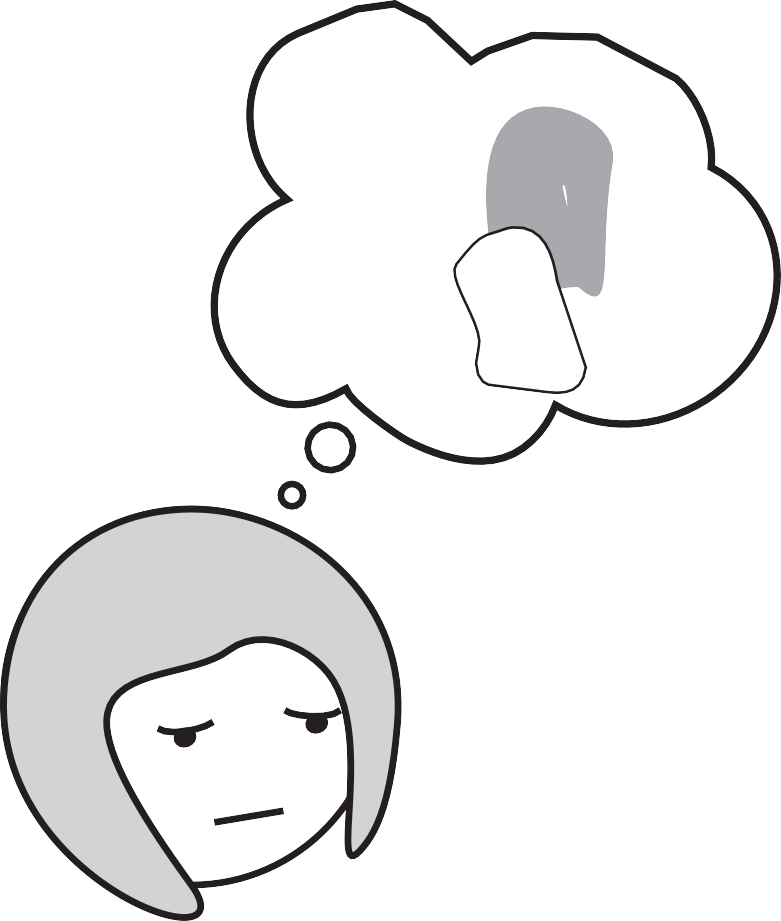 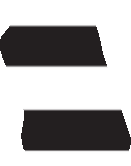 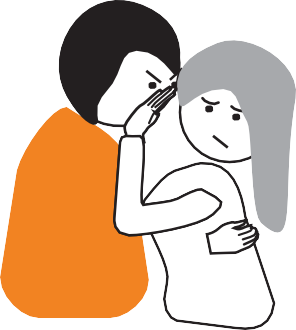 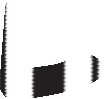 В этих городах имеется травмпункт:Для взрослых и детей:НойбранденбургШверинДля взрослых:ГрайфсвальдШтральзундРостокНойштрелицДля детей:РёбельИккермюндеАнкламАдреса травмпунктов Вы найдете в конце данного буклета.Женский кризисный центрЖенский кризисный центр — это учреждение, предоставляющее защиту женщинам и их детям.Вы как женщина пострадали от насилия?Дома Вы испытываете страх перед новыми актами насилия?В этом случае Вы можете пожить и получить кров и защиту в женском кризисном центре.В женском кризисном центре вместе проживают женщины и дети. В женском кризисном центре все женщины свободны.Каждая женщина самостоятельно определяет собственную жизнь.Полиция или суд определили меры по защите. Агрессор не соблюдает установленные правила. Насилие не прекратилось.Или Вы находитесь в опасной ситуации.Тогда Вы можете направиться в женский кризисный центр. Там Вы получите защиту.Женский кризисный центр всегда открыт для тех, кто ищет защиту!Вам угрожает опасность?Тогда Вы можете прийти в любое время.Как долго Вы можете проживать в женском кризисном центре? Несколько дней или несколько месяцев.Это зависит от Ваших потребностей.Как найти женский кризисный центр?Позвоните!Или отправьте письмо по электронной почте.Адреса Вы найдете в конце данного буклета.Вы находитесь в женском кризисном центре?Что дальше?Вы хотите жить в безопасности.Вот почему Вы должны бороться с насилием.Вам необходимо принять важные решения. Этот выбор может изменить вашу жизнь. Некоторые примеры:Может быть важно расстаться. Может быть Вам необходимо написать заявление. Может быть Вам необходимо найти новое жилище.Постояльцам женского кризисного центра нужна помощь? Она будет Вам предоставлена.Какую помощь, к примеру, могут оказать сотрудники:Они консультируют и оказывают помощь жертвам.Они помогают составлять заявления.Они сопровождают пострадавших в официальные органы или в суд.Они помогают с поиском жилья.Они помогают по уходу за детьми.В этих городах имеется женский кризисный центр:РостокГюстровШверинВисмарЛюдвигслюстГрайфсвальдШтральзундРибниц-ДамгартенНойбранденбургАдреса Вы найдете в конце данного буклета.	109Консультационные центры помощи при сексуальном насилииЗдесь Вы получите помощь в случае проблем с сексуальным насилием.Работающие здесь консультанты хорошо знакомы с данной темой.Кто может обращаться за консультацией?Мужчины или женщиныДети или подросткиЗнакомые или друзья жертвВам известно о таком пострадавшем? Вы хотите помочь этому человеку? Вы можете помочь ему попасть на консультацию.Но для этого жертва должна дать свое согласие.Или консультация должна быть анонимной.Анонимной означает: Вы не должны называть никаких имен.Как могут помочь консультанты? Примеры:Беседы способны помочь:Консультанты знакомы с проблемами, возникающими в результате сексуального насилия.Консультанты относятся с пониманием.Консультация:Что Вы можете противопоставить насилию?Информация о мерах по защите для жертвКонсультация о последствия сексуального насилияКонтакты:Консультанты помогут Вам найти контакты, например:организаций, оказывающих помощь жертвамадреса врачейСопровождениеКонсультанты сопровождают на встречи,если жертвы об этом просят.Консультация предоставляется конфиденциально.Консультанты никому об этом не рассказывают.Где предоставляются консультации?Вы можете позвонить.Также Вы можете самостоятельно явиться в консультационный центр.В этих городах имеетсяконсультационный центр по вопросам сексуального насилия:РостокШверинГрайфсвальдПазевалькШтральзундНойбранденбургАдреса Вы найдете в конце данного буклета.Консультационные центры для агрессоровКаждый человек может отказаться в своей жизни от насилия.К сожалению, некоторые люди привыкли к насилию.Этим людям необходимо изменить свою жизнь.Им необходимо решать проблемы без насилия. Агрессоры также могут этому научиться.Многие агрессоры также страдают от насилия. Они хотели бы жить без насилия.Но в одиночку они не могут справиться.Чем занимаются консультационные центры для агрессоров?Беседы:Что может помочь агрессору? Агрессор может обо всем рассказать. Он может поговорить о проблемах.Он может рассказать о своих чувствах. От консультанта он получит советы.Консультация и поддержка:Цель: прекратить насилие. Агрессорами чаще всего являются мужчины. Поэтому консультантами также являются мужчины.Тренировка:Агрессор учится правильному поведению в сложных ситуациях. Консультант помогает ему в этом.Консультация является конфиденциальной.Консультация бесплатная.Кто может прийти на консультацию?Вы хотите получить консультацию?Тогда Вам необходимо договориться о встрече. Вы можете прийти лично. Также Вы можете позвонитьТакже возможен вариант,когда полиция или суд ставят агрессора на учет. В этом случае агрессор также должен принять участие.Как найти консультационный центр?Адреса Вы найдете в конце данного буклета.В этих городах имеетсяконсультационный центр для жертв насилия:ГрайфсвальдГюстров:Специализированная практика-консультация по вопросам насилия и лечения агрессивного поведения Лечение агрессивного поведения означает:агрессоров учат жить без насилия. Специалисты консультируют и предоставляют поддержку.Данная специализированная практика обслуживает в том числе округ Людвигслуст-Пархим.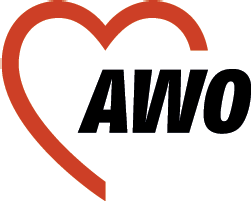 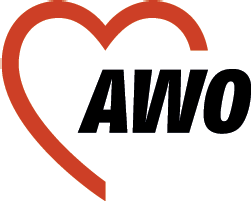 ZORAСпециализированный консультационный центр для пострадавших от торговли людьми и принуждения к бракуZORA – это специальный консультационный центр.Название ZORA происходит из арабских стран. ZORA означает: Надежда.Это название означает: Жизнь можно сделать лучше.Немецкое законодательство защищает всех жертв насилия в партнерских и семейных отношениях.Жертвы не обязательно должны быть гражданами Германии.Консультанты ZORA имеют опыт работы с такими вопросами, как:проблемы женщин,прибывших из других стран.торговля людьмипринуждение к браку.Торговля людьми и принуждение к браку в Германии являются уголовно наказуемыми деяниями. К сожалению, эта проблема касается многих женщин. ZORA помогает жертвам.Zora представляет собой программу социального объединения AWO. AWO – это аббревиатура.AWO означает Arbeiter-Wohlfahrt.Обращайтесь за консультацией в ZORA!Консультация предоставляется конфиденциально.Адрес ZORA: Абонентский ящик 11 01 34 19001 Schwerin / Шверин03 85 – 52 19 05 4201 74 – 920 75 61zora@awo-schwerin.deКого затрагивает торговля людьми?Почти все потерпевшие являются выходцам из других стран. Люди из разных частей света вынуждены покидать свою родину.У этого явления разные причины:Возможно, там мало работы.Возможно, их родину затронули климатические изменения.Поэтому людям крайне не хватает пищи.Возможно, их судьбу определяют очень влиятельные политики.Политики отдают приказы о преследовании и аресте людей.Потерпевшие жили в страхе.Все они прибыли в Германию в поисках лучшей жизни.Что такое торговля людьми?Торговля людьми это мошенничество.Торговцы людьми пользуются тяжелым положением потерпевших. Торговцы людьми обещают потерпевшим: помощь в обретении лучшей жизни.Например: Хорошая работа и хорошая жизнь в Германии.Торговцы людьми требуют немалые деньги за свою помощь. Потерпевшие сперва должны заплатить.Но после этого торговцы людьми плохо обращаются с потерпевшими.Их обещания - ложь.У многих потерпевших потом возникают проблемы. У многих нет ни работы, ни жилья. Многие не имеют права остаться и жить в Германии.Закон не всем дает право на проживание в Германии.Вы не гражданин Германии? Тогда эта информация для Вас!Вы в любое время можете запросить помощь у полиции!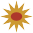 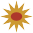 У полиции имеются вопросы?Вам необходимо правильно понять смысл этих вопросов! Всегда требуйте переводчика! Не позволяйте агрессору переводить для Вас!Немецкие законы защищают от насилия!Очень важно получить хорошую консультацию!Обратитесь за консультацией к адвокату.Также обратитесь за информацией в ZORA.Или в консультационный центр по вопросам насилия.Важная информация о праве проживания:Вы женаты/замужем?Ваш партнер/партнерша склонен/склонна к насилию?Возможно, Вам стоит уйти от партнера. Возможно, Вам будет предоставлена помощь в женском кризисном центре. В этом случае важно:У Вас должно быть право на самостоятельное проживание. Это означает:Вы имеете право проживать в Германии без Вашего супруга. У Вас есть официальное решение.Вы имеете право ходатайствовать о праве на самостоятельное проживание.Обращайтесь за консультацией!110В каком случае Вам может быть предоставлено право на самостоятельное проживание?Вы должны находиться в браке не менее 3 лет. Или же Вам необходимо подать заявление «Об особо сложных обстоятельствах» (Besondere Härte). «Об особо сложных обстоятельствах» означает:Вы находитесь в опасности.Вам срочно необходима помощь от насилия.Информация для соискателей статуса беженцаВы проживаете в учреждении для соискателей статуса беженца?Там Вам угрожает домашнее насилие?Вы бы хотели обрести защиту в женском кризисном центре? Для этого Вы хотите покинуть учреждение? Тогда Вам необходимо подать заявление.Информация о Вашем месте жительстваВы испытываете страх перед агрессором? Вы хотите уйти от агрессора?В этом случае Вы можете получить защиту в женском кризисном центре. Вероятно, так будет лучше:Женский кризисный центр расположен слишком далеко.Вы проживаете в другой федеральной земле.У вас имеется ограничение в праве выбора места жительства?Ограничение в праве выбора места жительства – это решение официальных органов. В нем указано: Вы имеете право на проживание в Германии.Однако Вы должны жить только в определенной Земле. Например:Вы имеете право на проживание только в Мекленбурге-Передняя Померания. Вы хотели бы переехать жить в другую землю?Для этого Вам необходимо подать заявление.Это важно:	!Куда подавать заявление?В ведомство по делам иностранцев.Это один из департаментов администрации Вашего района.Что необходимо приложить к заявлению?Все доказательства причиненного насилияМедицинские заключения:Агрессор причинил Вам травму? Идите к врачу.Всегда просите выдать Вам заключение.Полиция или суд определили меры по защите? В этом случае Вам было выдано уведомление:Вы должны показать все уведомления.Вы должны хорошо обосновать заявление.Кто может помочь?Консультационные центры по вопросам насилияСотрудники женского кризисного центраАдвокат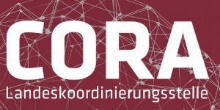 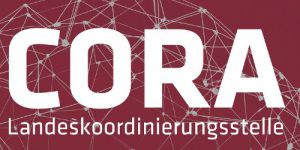 CORACORA - это Координационный центр Земли Мекленбург-Передняя Померания. Координировать означает: регулироватьCORA сотрудничает с большим количеством организаций, оказывающих помощь.У них всех имеется опыт работы с домашним насилием.CORA регулирует обмен опытом.CORA работает, к примеру, с:консультационными центрамиполициейсудамиПравительством Мекленбург-Передняя ПомеранияЗадачами CORA являются:сбор опыта работы с домашним насилием регулирование обмена опытоминформирование максимального количества людей о домашнем насилии с тем, чтобы улучшить качество помощи жертвам.Позвольте Cora помочь Вам!Адрес CORA: CORA Земельный координационный центрHeiligengeisthof 318055 Rostock / Росток0381 – 40102 29cora@fhf-rostock.deИнформация в интернете о домашнем насилии       www.cora-mv.de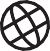 Здесь Вы также найдете информацию о консультационных центрахи организациях, оказывающих помощь в Мекленбург-Передняя Померания.АдресаЗдесь Вы найдете адреса консультационных центров иорганизаций, оказывающих помощь в:городе Росток,  округа РостокBeratungs-Stelle für Betroffene von Häuslicher Gewalt(Консультационный центр для жертв домашнего насилия)Klosterhof 2, 18209 Bad Doberan / Бад Доберан0174 - 4355843                                 archeev@web.deInterventions-Stelle gegen Häusliche Gewalt und Stalking (Центр противодействия домашнему насилию и сталкингу)Heiligengeisthof 3       18055 Rostock / Ростокдля взрослых: 03 81 – 458 29 38 Для детей и подростков: 0176 - 433 43 860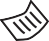 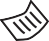 03 81 – 458 29 48interventionsstelle.rostock@ stark-machen.deBeratungs-Stelle für Betroffene häuslicher GewaltBeLa (Консультационный центр для жертв домашнего насилия БеЛа)Heiligengeisthof 3,    18055 Rostock / Росток01 76 – 43 32 69 23bela.rostock@stark-machen.deFachberatungs-Stelle gegen sexualisierte Gewalt (Специализированный консультационный центр по вопросам сексуального насилия)Ernst-Haeckel-Straße 118059 Rostock / Росток03 81 – 440 32 90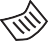 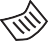 03 81 – 440 32 99fachberatungsstelle@stark-machen.deOpfer-Ambulanz Rostock (Травмпункт для жертв Росток)Institut für Rechts-Medizin der Universität Rostock (Институт судебной медицины Университета Росток)St.-Georg-Straße 10818055 Rostock / Росток0381 – 494 99 010172 – 950 61 48Время работы:Понедельник – Четверг с 7:00 до 16:00 Пятница с 7:00 до 14:30 Trauma-Ambulanz Rostock (Травмпункт Росток)Klinik für Psychiatrie und Psychotherapie Universitäts-Medizin Rostock (Клиника психиатрии и психотерапии при Медицинском университете Росток) Gehlsheimer Straße 2018147 Rostock / Росток03 81 – 494 96 89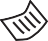 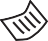 03 81 – 494 96 88pia@med.uni-rostock.de Frauenhaus Rostock (Женский кризисный центр Росток)Абонентский ящик 10 11 5318002 Rostock / Росток03 81 – 45 44 06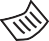 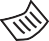 03 81 – 45 44 07frauenhaus@stark-machen.deFrauen-Schutzhaus Güstrow (Женский кризисный центр Гюстров) Абонентский ящик 112018261 Güstrow / Гюстров038 43 – 68 31 86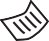 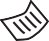 038 43 – 77 34 51archeev@web.deBeratungs-Stelle für Gewalt-Personen (Консультационный центр для агрессоров)Консультации по вопросам насилия, лечение агрессивного поведения и консультирование мужчинPlatz der Freundschaft 14c 18273 Güstrow / Гюстров01 60 – 687 27 35potthoff@kdw-greifswald.dePsycho-Soziale Prozess-Begleitung (Психосоциальный процессуальный консультант)Ernst-Haeckel-Straße 118059 Rostock /Росток01 76 – 56 83 35 68prozessbegleitung@stark-machen.deЗдесь Вы найдете адреса консультационных центров и организаций, оказывающих помощь в:городе Шверин,в округе Людвигслуст-Пархим, в округе Северо-западный Мекленбург (Nordwest-Mecklenburg)Beratungs-Stelle für Betroffene von Häuslicher Gewalt(Консультационный центр для жертв домашнего насилия)Rudolf-Breitscheid-Straße 2723936 Grevesmühlen / Гревесмюлен038 81 – 75 85 64kbst-gvm@awo-schwerin.deBeratungs-Stelle für Betroffene von Häuslicher Gewalt(Консультационный центр для жертв домашнего насилия) Ziegenmarkt 4-719370 Parchim / Пархим038 71 – 26 59 77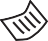 01 51 – 15 30 59 26beratung-haeusliche-gewalt@awo-ludwigslust.deInterventions-Stelle gegen Häusliche Gewalt und Stalking (Центр противодействия домашнему насилию и сталкингу)Platz der Jugend 8, 19053 Schwerin / Шверин03 83 – 52 19 05 49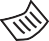    Консультации для взрослых:              03 85 – 52 19 05 41                interventionsstelle@awo-schwerin.de    Консультации для детей и подростков:03 85 – 52 19 05 43kinderjugendberatung@awo-schwerin.deBeratungs-Stelle gegen sexualisierte Gewalt (Консультационный центр по вопросам сексуального насилия)Platz der Jugend 8, 19053 Schwerin / Шверин03 85 – 555 73 52bgsg@awo-schwerin.deBeratungs-Stelle für Gewalt-Personen (Консультационный центр для агрессоров)Консультация по вопросам насилия, лечение агрессивного поведения и консультирование мужчинPlatz der Freundschaft 14c 18273 Güstrow / ГюстровКонсультационный центр также обслуживает округ Людвигслуст-Пархим.01 60 – 687 27 35potthoff@kdw-greifswald.deTrauma-Ambulanz Schwerin (Травмпункт Шверин)HELIOS Kliniken SchwerinKlinik für Psychosomatik und Psychotherapie (Клиника психосоматики и психотерапии) Wismarsche Straße 393 – 39719049 Schwerin / Шверин03 85 – 520 33 9103 85 – 520 33 29simone.rein@helios-kliniken.deOpfer-Ambulanz Schwerin (Травмпункт для жертв Шверин) Institut für Rechts-Medizin der Universität Rostock (Институт судебной медицины Университета Росток)Außenstelle Schwerin Obotritenring 24719053 Schwerin / Шверин0385 – 73 26 80Время работы:С понедельника по четверг: с 7:00 до 16:00 Пятница с 7:00 до 14:30 Травмпункт закрыт? Номер для экстренных случаях:0172 – 950 61 48Frauenhaus Schwerin (Женский кризисный центр Шверин)AWO Frauen in Not- Frauenhaus Абонентский ящик 11 05 6319005 Schwerin / Шверин03 85 – 555 73 5603 85 – 555 73 58frauenhaus@awo-schwerin.de	129Frauenhaus Wismar (Женский кризисный центр Висмар)AWO- Frauen-Schutzhaus Wismar Абонентский ящик 146223957 Wismar / Висмар038 41 – 28 36 27038 41 – 224 29 51frauenhaus@awo-wismar.deFrauenhaus Ludwigslust (Женский кризисный центр Людвигслюст)AWO- Frauenhaus Ludwigslust Абонентский ящик 123319282 Ludwigslust / Людвигслюст038 751 – 212 7001 71 – 377 51 37fh@awo-ludwigslust.deЗдесь Вы найдете адреса консультационных центров и организаций, оказывающих помощь в округе Форпоммерн-Грайфсвальд (Vorpommern-Greifswald)Beratungs-Stelle für Betroffene von Häuslicher Gewalt und Gewalt im sozialen Nahraum (Консультационный центр для жертв домашнего насилия и насилия в ближнем социальном окружении)Breite Straße 6c 17438 Wolgast / Вольгаст038 36 – 237 76 30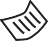 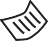 038 36 – 237 76 3101 62 – 251 27 75 bhg@kdw-greifswald.deТакже возможна консультация в Грайфсвальде.Просим предварительно записываться по телефону.Beratungs-Stelle für Betroffene von Häuslicher Gewalt(Консультационный центр для жертв домашнего насилия)Oskar-Picht-Straße 117309 Pasewalk / Пазевальк039 73 – 204 99 75 01 70 – 878 68 48kbst-psw@uecker-randow.drk.deInterventions-Stelle gegen Häusliche Gewalt und Stalking (Центр противодействия домашнему насилию и сталкингу)Mühlentrift 417438 Wolgast / Вольгаст038 36 – 237 27 00Консультации для детей и подростков:           038 36 – 237 27 01Fachberatungs-Stelle gegen sexualisierte Gewalt Anklam (Специализированный консультационный центр по вопросам сексуального насилия Анклам)Friedländer Straße 4317389 Anklam / Анклам039 71– 420 35 17anonym@caritas-vorpommern.deFachberatungs-Stelle gegen sexualisierte Gewalt Greifswald (Специализированный консультационный центр по вопросам сексуального насилия Грайфсвальд)Bahnhofstraße 1617489 Greifswald / Грайфсвальд038 34 – 798 31 99anonym@caritas-vorpommern.deBeratungs-Stelle für Gewalt-Personen (Консультационный центр для агрессоров)Fachpraxis für Gewalt-Beratung und Täter-Therapie (Специализированная практика-консультация для жертв насилия и лечение агрессивного поведения)Kapaunenstraße 1017489 Greifswald / Грайфсвальд038 34 – 231 79 0301 62 – 251 27 51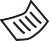 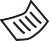 038 34 – 231 12 65kontakt@gewaltberatung-greifswald.deFrauenhaus Greifswald (Женский кризисный центр Грайфсвальд) Абонентский ящик 330917463 Greifswald / Грайфсвальд038 34 – 50 06 56038 34 – 83 13 55kontakt@frauenhaus-greifswald.deOpfer-Ambulanz Greifswald (Травмпункт для жертв Грайфсвальд)Институт судебной медицины Университета Росток (Institut für Rechts-Medizin) Universitäts-Klinikum Greifswald (Университетская клиника Грайфсвальд), Kuhstraße 3017489 Greifswald / Грайфсвальд038 34 – 86 57 43Время работы:Понедельник - Пятница с 7:00 до 15:30 Травмпункт для жертв закрыт?Номер для звонков в экстренных ситуациях: 0172 – 318 26 02Trauma-Ambulanz Greifswald (Травмпункт Грайфсвальд)Клиника психиатрии и психотерапии при медицинском университете Грайфсвальд, Ellernholtzstraße 1-217487 Greifswald / Грайфсвальд038 34 – 86 69 16038 34 – 86 68 89trauma-ambulanz@uni-greifswald.deTrauma-Ambulanz Ueckermünde (Травмпункт Иккермюнде)AMEOS KlinikumKlinik für Psychiatrie und Psychotherapie Klinik für Kinder- und Jugendpsychiatrie (Клиника психиатрии и психотерапии Клиника детской и подростковой психиатрии) Ravensteinstraße 2317373 Ueckermünde / Иккермюнде039 771 – 414 79039 771 – 414 36Trauma-Ambulanz Anklam (Травмпункт Англам) AMEOS KlinikumKlinik für Psychiatrie und Psychotherapie Klinik für Kinder- und Jugendpsychiatrie (Клиника психиатрии и психотерапии Клиника детской и подростковой психиатрии)Hospitalstraße 1917389 Anklam / Анклам039 71 – 834 64 64039 71 – 834 51 08Здесь Вы найдете адреса консультационных центров и организаций, оказывающих помощь в округе Форпоммерн-Рюген (Vorpommern-Rügen)     Beratungs-Stelle für Betroffene von Häuslicher Gewalt(Консультационный центр для жертв домашнего насилия)Bahnhofstraße 27 18528  Bergen auf Rügen / Берген-на-Рюгене 038 38 – 20 17 93038 38 – 828 76 47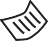 		            0171 –  371 06 94frauenberatung@jugendhilfe-ruegen.deInterventions-Stelle gegen Häusliche Gewalt und Stalking (Центр противодействия домашнему насилию и сталкингу) Jungfernstieg 1418437 Stralsund / Штральзунд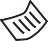 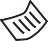 038 31 – 30 77 52interventionsstelle.stralsund@stark-machen.de Консультации по телефону для взрослых:038 31 – 30 77 50          	Консультации по телефону для детей и подростков: 038 31 – 33 77 51Beratungs-Stelle für Betroffene häuslicher Gewalt (Консультационный центр для жертв домашнего насилия)BeLa (Stralsund und Grimmen)Jungfernstieg 1418437 Stralsund / Штральзунд01 76 – 74 70 83 35bela.vorpommern@stark-machen.deBeratungs-Stelle für Betroffene von sexualisierter Gewalt (Консультационный центр для жертв сексуального насилия)MISS.Frankendamm 518439 Stralsund / Штральзунд038 31 – 667 93 63038 38 – 82 88 33kontakt@miss-beratungsstelle.deКонсультации также можно получить в Рибниц-Дамгартене и в Берген-на-Рюгене.Записаться Вы можете по телефону.Trauma-Ambulanz Stralsund (Травмпункт Штральзунд)HELIOS Hanse-Klinikum StralsundKlinik für Psychiatrie und Psychotherapie der Universitäts-Medizin Greifswald (Клиника психиатрии и психотерапии при медицинском университете Грайфсвальд)Knieperdamm 2, 18435 Stralsund / Штральзунд038 31 – 356 81 00038 31 – 356 81 05sek_frey@uni-greifswald.deFrauen-Schutzhaus Stralsund (Женский кризисный центр Штральзунд) Абонентский ящик 131618403 Stralsund / Штральзунд038 31 – 29 28 31038 31 – 29 28 32fsh-hst@awo-vorpommern.de Frauenhaus Ribnitz-Damgarten (Женский кризисный центр Рибниц-Дамгартен) Абонентский ящик 104718301 Ribnitz-Damgarten / Рибниц-Дамгартен038 21 – 72 03 66038 21 – 70 76 98fsh-rd@awo-vorpommern.dePsycho-Soziale Prozess-Begleitung (Психосоциальный процессуальный консультант)Frankendamm 518439 Stralsund / Штральзунд038 31 – 667 93 63038 38 – 82 88 33kontakt@miss-beratungsstelle.deBeratungs-Stelle für Gewalt-Personen (Консультационный центр для агрессоров)Консультации по вопросам насилия, лечение агрессивного поведения и консультирование мужчинLindenallee 3518437 Stralsund / Штральзунд01 51 – 74 44 00 47zocher@kdw-greifswald.deЗдесь Вы найдете адреса консультационных центров и организаций, оказывающих помощь в округе Мекленбургское поозёрье (Mecklenburgische Seenplatte)Beratungs-Stelle für Betroffene von Häuslicher Gewalt(Консультационный центр для жертв домашнего насилия)KLARALange Straße 3517192 Waren / Варен039 91 – 16 51 11039 91 – 63 38 89klara@diakonie-malchin.deBeratungs-Stelle für Betroffene von Häuslicher Gewalt(Консультационный центр для жертв домашнего насилия)Am Hanseufer 217109 Demmin / Деммин039 98 – 285 49 08039 98 – 285 60 27bohg@awo-demmin.deInterventions-Stelle gegen Häusliche Gewalt und Stalking (Центр противодействия домашнему насилию и сталкингу)Helmut-Just-Straße 417036 Neubrandenburg / Нойбранденбург03 95 – 555 33 59 Для взрослых:03 95 – 558 43 84interventionsstelle-nb@web.de Для детей и подростков:03 95 – 776 87 25kijub-nb@web.deBeratungs-Stelle für Betroffene von sexueller Gewalt(Консультационный центр для жертв сексуального насилия)MAXIHelmut-Just-Straße 417036 Neubrandenburg / Нойбранденбург03 95 – 570 66 61bsmaxi@gmx.deFrauen- und Kinder-Schutzhaus (Кризисный центр для женщин и детей) Абонентский ящик 400 20817022 Neubrandenburg / Нойбранденбург03 95 – 778 26 4001 60 – 99 26 92 05 fksh-nb@gmx.dePsycho-Soziale Prozess-Begleitung (Психосоциальный процессуальный консультант)Helmut-Just-Straße 417036 Neubrandenburg / Нойбранденбург03 95 – 570 66 61bsmaxi@gmx.deTrauma-Ambulanz Neubrandenburg (Травмпункт Нойбранденбург)Dietrich-Bonhoeffer-KlinikumKlinik für Psychiatrie und Psychotherapie (Клиника психиатрии и психотерапии) Salvador-Allende-Straße 3217036 Neubrandenburg / Нойбранденбург03 95 – 775 45 10psy@dbknb.de Trauma-Ambulanz Neustrelitz (Травмпункт Нойштрелиц)Dietrich-Bonhoeffer-Klinikum Radelandweg17235 Neustrelitz / Нойштрелиц03 95 – 775 40 49Trauma-Ambulanz für Kinder und Jugendliche (Травмпункт для детей и подростков)НойбранденбургMediClin Müritz-KlinikumKlinik für Kinder- und Jugend-Psychiatrie (Клиника детской и подростковой психиатрии)Institutsambulanz Neubrandenburg Atelierstraße 5-717034 Neubrandenburg / Нойбранденбург03 95 – 43 09 13 2903 95 – 43 09 13 19РёбельMediClin Müritz-KlinikumKlinik für Kinder- und Jugend-Psychiatrie (Клиника детской и подростковой психиатрииInstitutsambulanz RöbelStadtgarten 1517207 Röbel/Müritz / Рёбель-Мюриц03 991 – 77 19 6403 991 – 77 19 43Помощь по работе с данным буклетомПамятка:Так Вы можете подготовится.Запишите ответы.Памятка:Эти экстренные телефоны очень важны:Полиция: 110Служба спасения: 112Мой врач: _ _ _ _ _ _ _ _ _ _ _ _ _ _ _ _ _ _ _ _ _ _ _ _ _Женский кризисный центр: _ _ _ _ _ _ _ _ _ _ _ _ _ _ _ _ _ _ _ _ _ _ _ _ __ _ _ _ _ _ _ _ _Кому я могу доверять?С кем я могу поговорить в сложной ситуации? Кто мне поможет в экстренном случае?Лица, которым я доверяю:Лицо 1:_ _ _ _ _ _ _ _ _ _ _ _ _ _ _ _ _ _ _ _ _ _ _ _ _ _ _ _ _ _ _ _ _ _ _ _ _ _ _ _Телефон :_ _ _ _ _ _ _ _ _ _ _ _ _ _ _ _ _ _ _ _ _ _ _ _ _ _ _ _ _ _ _ _ _ _ _ _ _ _ _ _Лицо 2:_ _ _ _ _ _ _ _ _ _ _ _ _ _ _ _ _ _ _ _ _ _ _ _ _ _ _ _ _ _ _ _ _ _ _ _ _ _ _ _Телефон:_ _ _ _ _ _ _ _ _ _ _ _ _ _ _ _ _ _ _ _ _ _ _ _ _ _ _ _ _ _ _ _ _ _ _ _ _ _ _ _Лицо 3:_ _ _ _ _ _ _ _ _ _ _ _ _ _ _ _ _ _ _ _ _ _ _ _ _ _ _ _ _ _ _ _ _ _ _ _ _ _ _ _Телефон:_ _ _ _ _ _ _ _ _ _ _ _ _ _ _ _ _ _ _ _ _ _ _ _ _ _ _ _ _ _ _ _ _ _ _ _ _ _ _ _К кому я могу пойти в экстренной ситуации?Я обсудил это с лицом, которому я доверяю.Я пойду к: _ _ _ _ _ _ _ _ _ _ _ _ _ _ _ _ _ _ _ _ _ _ _ _ _ _ _ _ _ _ _ _ _ _ _ _ _Это адрес 	  _ _ _ _ _ _ _ _ _ _ _ _ _ _ _ _ _ _ _ _ _ _ _ _ _ _ _ _ _ _ _ _ _ _ _ _ _ _ _ _ _ _ _ _ _ _ Телефон: _ _ _ _ _ _ _ _ _ _ _ _ _ _ _ _ _ _ _ _ _ _ _ _ _ _ _ _ _ _ _ _ _ _ _ _ _ _ _ _Как добраться: _ _ _ _ _ _ _ _ _ _ _ _ _ _ _ _ _ _ _ _ _ _ _ _ _ _ _ _ _ _ __ _ _ _ _ _ _ _ _ _ _ _ _ _ _ _ _ _ _ _ _ _ _ _ _ _ _ _ _ _ _ _ _ _ _ _ _ _ _ _ _ _ _ _ _ __ _ _ _ _ _ _ _ _ _ _ _ _ _ _ _ _ _ _ _ _ _ _ _ _ _ _ _ _ _ _ _ _ _ _ _ _ _ _ _ _ _ _ _ _ _Инструкция по содержимому тревожного чемоданаЭто важно:Возможно, Вам придется быстро покинуть жилище.Чем меньше багажа – тем лучше.Поэтому собирайте только самое важное.На следующей странице Вы найдете инструкцию по содержимому.В инструкции по содержимому указаны важные документы, например: свидетельства и справки.Хорошо, если у Вас все документы при себе. У Вас не все документы?Вы прекрасно справитесь и без них. Вам помогут консультанты.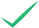 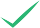 Разъяснения по данному буклетуНа этих страницах Вы найдете разъяснения некоторых терминов:Консультация по вопросам противодействия насилию	89Заявление	74Право проживания	117 Консультационные центры для жертв насилия	100 Консультационный центр для агрессоров	112 Консультационный центр по вопросам сексуального насилия	110„Особо сложные обстоятельства“	118Запрет на посещение жилища	87CORA	120Киберсталкинг	50Женский кризисный центр	108Судебный процесс	77Насилие, касающееся детей	36Насилие в результате ухода от ответственности	30Насилие через власть и контроль	34Закон о предотвращении насилия	72Телефон доверия для женщин	98Идентификационные данные	54Интернет-служба	51Противодействие	89Центр противодействия насилию                                                             89, 102Телефон Доверия Для Детей	99Угроза благополучию ребенка	41Запретительный приказ и запрет на приближение	91Кто подготовил данный буклет?Общество: STARK MACHEN e.V.Ernst-Haeckel-Straße 118059 Rostock / Росток0381 – 440 30 77ulrike.bartel@stark-machen.de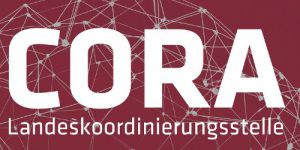 Landeskoordinierungsstelle CORAHeiligengeisthof 318055 Rostock / Росток0381 – 40102 29cora@stark-machen.de www.cora-mv.de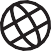 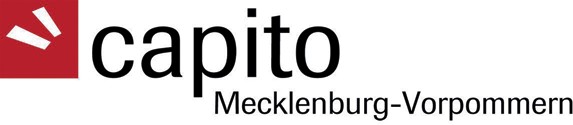 Capito Mecklenburg- Vorpommernподготовило перевод на Простой язык.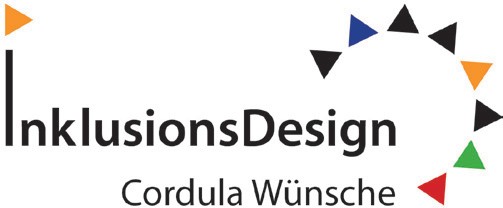 Capito  Мекленбург-Передняя Померания подготовило иллюстрационный материал и выполнило макет совместно с  InklusionsDesign.Ноябрь 2021Что необходимо для меня лично?Не забытьСделано?Мое свидетельство о рожденииМое свидетельство о бракеМой паспортКлючиВажные номера телефоновКарта медицинского страхованияКарточка счета и сберегательная книжка Наличные средстваТрудовой договорДоговор арендыМои свидетельстваСправки из Центра занятостиТолько необходимая запасная одеждаЛичные вещиПамятка с паролямиЛекарства для меня личноЧто необходимо каждому ребенку?Не забытьСделано?Свидетельство о рожденииДетский паспортКнижка профилактических обследований от врачаНомер получателя пособия на детейТолько необходима одеждаШкольные вещи, свидетельстваЛюбимые вещи, игрушкаЛекарства для ребенкаФизическое насилие22Торговля людьми116Памятка67, 145Тревожный чемодан66, 147Экономическое насилие32Травмпункт68Процесс81Процессуальный консультант83Психосоциальный процессуальный консультант83Юрист72Письменное заявление о прекращении противоправных действий56Психологическое насилие24Сексуальное насилие26Социальное насилие28Социальная сеть52Сталкинг44Лечение агрессивного поведения113травмпункт106Допрос76Выдворение87Ограничение в праве выбора места жительства118Определение права пользования совместным жильем91ZORA114Принуждение к браку114